Пояснительная запискаи финансово-экономическое обоснование к проекту решения Удомельской городской Думы «О бюджете Удомельского городского округа на 2024 год и на плановый период 2025 и 2026 годов»Настоящая пояснительная записка содержит основные подходы к формированию бюджета Удомельского городского округа (далее бюджет округа) на 2024 год и на плановый период 2025 и 2026 годов.Бюджет Удомельского городского округа на 2024 год и на плановый период 2025 и 2026 годов сформирован с учетом - требований Бюджетного кодекса Российской Федерации; решения Удомельской городской Думы от 17.11.2016 «О бюджетном процессе в Удомельском городском округе».Основными приоритетами при формировании бюджета округа на 2024 год и на плановый период 2025 и 2026 годов стали:	финансовое обеспечение реализации на территории Удомельского городского округа национальных проектов;	участие в реализации федеральных проектов и обеспечение софинансирования основныхнаправлений исходя из установленных на федеральном и областном уровне условий;	обеспечение выполнения социальных обязательств и предусмотренных мер поддержки семей с детьми, молодых семей;	повышение заработной платы работников бюджетной сферы.Основные характеристики местного бюджетаБюджет Удомельского городского округа на 2024 и на плановый период 2025 и 2026 годов характеризуется следующими параметрами:- прогнозируемый общий объем доходов на 2024 год в сумме 1 330 000,7 тыс. рублей, на 2025 и 2026 годы 1 155 079,1 тыс. рублей и 1 171 599,7 тыс. рублей соответственно; - общий объем расходов на 2024 год в сумме 1 339 576,3 тыс. рублей, на 2025 и 2026 годы 1 155 079,1 тыс. рублей и 1 171 599,7 тыс. рублей соответственно;- прогнозируемый дефицит бюджета на 2024 год в сумме 9 575,6 тыс. рублей, дефицит на 2025 год в сумме -0,00 рублей и дефицит на 2026 год 0,00 рублей.В соответствии с требованиями Бюджетного кодекса Российской Федерации, в расходной части местного бюджета на 2025 и 2026 годы установлены бюджетные ассигнования условно утверждаемых расходов, не распределенные в соответствии с классификацией расходов бюджетов. В 2025 году объем условно утверждаемых расходов определен в сумме 14 725,1 тыс. рублей, не менее 2,5 процента от общего объема расходов без учета расходов местного бюджета, предусмотренных за счет межбюджетных трансфертов из других бюджетов бюджетной системы Российской Федерации, имеющих целевое назначение, в 2026 году – в сумме 30 003,3 тыс. рублей, не менее 5 процентов от общего объема расходов без учета расходов местного бюджета, предусмотренных за счет межбюджетных трансфертов из других бюджетов бюджетной системы Российской Федерации, имеющих целевое назначение.На исполнение публичных нормативных обязательств предусмотрено на 2024 год – 3 364,3 тыс. рублей, на 2025 год – 3 364,3 тыс. рублей и на 2025 год – 3 364,3 тыс. рублей. Формирование доходов и расходов местного бюджета произведено в соответствии с указаниями о порядке применения бюджетной классификации Российской Федерации, утвержденными приказом Министерства финансов Российской Федерации от 01.06.2023 № 80н «Об утверждении кодов (перечней кодов) бюджетной классификации Российской Федерации на 2024 год (на 2024 год и на плановый период 2025 и 2026 годов)».Доходная часть местного бюджета на 2024 год и на плановый период 2025 и 2026 годов сформирована исходя из ожидаемой оценки поступлений налоговых и других обязательных платежей в бюджет Удомельского городского округа в 2023 году, на основании прогнозных данных, предоставленных администраторами доходов местного бюджета и министерством финансов Тверской области.Расходы местного бюджета на 2024 год и на плановый период 2025-2026 годов определены в соответствии со статьей 16 Федерального Закона от 06.10.2003 № 131-ФЗ «Об общих принципах организации местного самоуправления в Российской Федерации», а также решение вопросов, не отнесенных к вопросам местного значения муниципального округа, но в соответствии переданными полномочиями из бюджетов другого уровня. Объем расходов рассчитан в соответствии с приказом Финансового Управления Администрации Удомельского городского округа от 27.06.2023 № 16 «Об утверждении методики планирования бюджетных ассигнований на 2024 год и на плановый период 2025 и 2026 годов».В проекте бюджета Удомельского городского округа на 2024 год и на плановый период 2025 и 2026 годов присутствует Программа муниципальных заимствований в связи с тем, что в 2024 году планируется погашение долговых обязательств из областного бюджета Тверской области бюджетного кредита в сумме 24 975,0 тыс. руб. по сроку гашения 25 декабря 2024 года. Просроченная кредиторская задолженность муниципальных учреждений Удомельского городского округа по данным отчетности на 01.01.2023 года составляла – 2 941,7 тыс. рублей, на 01.11.2023 года – 5 756,3 тыс. рублей.В млн. руб.I. Доходная часть бюджета Удомельского городского округаПрогнозируемые объемы доходов (налоговых, неналоговых) местного бюджета на 2024 год и на плановый период 2025 и 2026 годов определены исходя из основных показателей социально-экономического развития Удомельского городского округа на 2024-2026 годы, развития налогового потенциала в текущем году, с учетом данных главных администраторов доходов, а также расчетов прогнозов поступлений в соответствии с методиками прогнозирования главных администраторов доходов бюджета. При формировании доходной части бюджета на 2024 год и на плановый период 2025 и 2026 годов учтены изменения федерального и регионального законодательства, вступающие в действие с 2024 года.В местном бюджете 2 основных вида доходных источников. В общем объёме прогноза доходов бюджета на 2024 год они занимают:налоговые и неналоговые доходы - 41%;безвозмездные поступления - 59%.Основные характеристики местного бюджета на 2022-2026 годы характеризуются следующими данными:	 (тыс. руб.)В разрезе детализации доходных источников:(тыс. руб.)Формирование налоговых и неналоговых доходов бюджета Удомельского городского округа на 2024 год и на плановый период 2025 и 2026 годовФормирование налоговых и неналоговых доходов местного бюджета на 2024 год и на плановый период 2025 и 2026 годов осуществлялось в соответствии с Бюджетным кодексом Российской Федерации, а так же на основе показателей прогноза социально-экономического развития Тверской области на 2024 - 2026 годы, данных статистической и налоговой отчетности о базе налогообложения, динамики поступления налогов и сборов и других обязательных платежей в текущем периоде 2023 года и в соответствии с Методикой прогнозирования поступлений доходов консолидированного бюджета Тверской области, утвержденной Приказом УФНС России по Тверской области от 30.05.2023 № 01-04/075, Методикой, утвержденной Постановлением Администрации Удомельского городского округа от 07.10.2019 № 1449-па «Об утверждении методики прогнозирования доходов в бюджет Удомельского городского округа» ( с изм. от 15.12.2022 № 1429-па).Сумма налоговых и неналоговых доходов местного бюджета прогнозируется:на 2024 год в сумме – 545 270,4 тыс. руб.; на 2025 год в сумме – 527 422,5 тыс. руб.; на 2026 год в сумме – 509 929,0 тыс. руб.Нормативы отчислений основных доходных источников в бюджет Удомельского городского округа:Структура налоговых и неналоговых доходов бюджетаУдомельского городского округа	(тыс. руб.)1.1. Формирование налоговых доходовГлавным администратором налоговых доходов бюджета Удомельского городского округа является Управление Федеральной налоговой службы России по Тверской области (письмо от 21.09.2023 исх. № 13-06/11229@, уточн. письмо 13.10.2023 исх. № 13-06/14180@) в тыс. руб.1.1.1. Налог на доходы физических лиц Расчёт налога на доходы физических лиц основывается на прогнозе фонда заработной платы, индекса потребительских цен, прибыли прибыльных организаций для целей бухгалтерского учёта, разработанных Министерством экономического развития Тверской области, а также на отчётных данных статистической налоговой отчётности по формам № 5-НДФЛ «Отчёт о налоговой базе и структуре начислений по налогу на доходы физических лиц», № 1-ДДК «Отчёт о декларировании доходов физическими лицами», № 1-НМ «Отчёт о начислении и поступлении налогов, сборов и иных обязательных платежей в бюджетную систему Российской Федерации» с учётом сложившейся динамики поступлений за предыдущие периоды.Использованы показатели, представленные Министерством экономического развития Тверской области для разработки прогноза социально-экономического развития на 2024 год и на плановый период 2025 и 2026 годов (темп роста фонда заработной платы – 112,6%, 111,4%, 110,6% соответственно).Так же при планировании налога на доходы физических лиц Удомельского городского округа использованы нормативы отчислений согласно ст. 61.2. Бюджетного кодекса Российской Федерации с учетом приложений 13-15 к проекту Закона Тверской области «Об областном бюджете Тверской области на 2024 и на плановый период 2025 и 2026 годов».Информация о нормативах отчислений налога на доходы физических лиц на 2024 - 2026 года(тыс. руб.) 1.1.2. Акцизы на топливоПрогноз акцизов по подакцизным товарам (продукции), производимым на территории Российской Федерации (акцизы на автомобильный и прямогонный бензин, дизельное топливо, моторные масла для дизельных и (или) карбюраторных (инжекторных) двигателей, производимые на территории Российской Федерации) спрогнозирован главным администратором дохода - Управлением Федеральной налоговой службы по Тверской области на основании Приложения 3 к проекту Закона Тверской области «Об областном бюджете Тверской области на 2024 год и на плановый период 2025 и 2026 годов» и дифференцированный норматив составляет 0,3663% отчисления в бюджет Удомельского городского округа. 1.1.3. Налоги на совокупный доходВ состав налогов на совокупный доход входят:1.1.3.1 Налог, взимаемый в связи с применением упрощенной системы налогообложения;1.1.3.2 Единый налог на вмененный доход для отдельных видов деятельности;1.1.3.3 Единый сельскохозяйственный налог;1.1.3.4 Налог, взимаемый в связи с применением патентной системы налогообложения.1.1.3.1. Налог, взимаемый в связи с применением упрощенной системы налогообложенияС 01.01.2020 года в бюджеты муниципальных образований поступает дифференцированный норматив отчислений от налога, взимаемого в связи с применением упрощенной системы налогообложения. В 2023 году -22,97%, 2024 году -28,40%, в 2025 году- 27,16%, в 2026 году- 26,03%. Оценка поступления в 2023 году от налоговой базы – 89 673,0 тыс. руб. Прогноз налоговой базы на 2024 год- 95 672,0 тыс. руб., на 2025 год – 99 596,0 тыс. руб., на 2026 год – 103 679 тыс. руб.Объемы поступлений, в местные бюджеты = прогнозируемые доходы по УСН на соответствующий период Х норматив отчислений в бюджет муниципального образованияПо Удомельскому городскому округу:(тыс. руб.)1.1.3.2. Единый налог на вмененный доход для отдельных видов деятельностиСистема налогообложения в виде единого налога на вмененный доход для отдельных видов деятельности (далее – ЕНВД) в соответствии с Федеральным законом от 29.06.2012 № 97-ФЗ утратила силу с 1 января 2021 года. (тыс. руб.)1.1.3.3. Единый сельскохозяйственный налогРасчёт прогнозируемого объёма поступлений единого сельскохозяйственного налога осуществлен по методу прямого расчёта, основанного на непосредственном использовании прогнозных значений показателей, уровней ставок и других показателейЕСХН = (Vнбпп * S) * K соб., где:Vнбпп – налоговая база прогнозируемого периода, тыс. рублей;S – ставка налога, %;K соб. – расчётный уровень собираемости, с учётом динамики показателя собираемости по данному виду налога, сложившегося в предшествующие периоды, учитывает работу по погашению задолженности по налогу, %. Показатель собираемости в 2023 году и прогнозируемом периоде 2024-2026 годов принят на уровне, сложившемся как среднее значение за 2021 - 2022 годы – 103,5%.        	(тыс. руб.)1.1.3.4. Налог, взимаемый в связи с применением патентной системы налогообложенияРасчёт прогнозируемого объёма поступлений налога, взимаемого в связи с применением патентной системы налогообложения, осуществлен по методу прямого расчёта, основанного на непосредственном использовании прогнозных значений показателей, уровней ставок и других показателей.ПСН = ((Vнбпп * S - Сстр.взн+F1), где:Vнбпп – налоговая база прогнозируемого периода, тыс. рублей;S – ставка налога, %;Сстр.взн – прогнозируемый объем страховых взносов на ОПС и по временной нетрудоспособности, тыс. рублей;F1-Корректирующая сумма F1 учитывает темп роста суммы страховых платежей в первом полугодии 2023 года относительно аналогичного периода 2022 года в разрезе муниципальных образованийНалог, взимаемый в связи с применением патентной системы налогообложения:В 2023 году на территории Удомельского городского округа выдано 244 ед. патента (в 2022 году количество выданных патентов составляло 249 ед.).1.1.4 Налоги на имуществоВ состав налогов на имущество входят:1.1.4.1 Налоги на имущество физических лиц;1.1.4.2 Земельный налог с физических лиц;1.1.4.3 Земельный налог с организаций.1.1.4.1 Налоги на имущество физических лицРасчет прогнозного объема поступлений производится следующим образом:Налог кадастр. = НБ кадастр. × S кадастр. × К соб. (+/-) F,где:НБ кадастр. = налоговая база в виде кадастровой стоимости строений, помещений и сооружений, по которым предъявлен налог к уплате (отчет по форме № 5-МН), тыс. рублей.S кадастр. = расчетная средняя ставка по кадастровой стоимости объекта налогообложения за отчетный период, руб.Средняя ставка по кадастровой стоимости объекта за отчетный период рассчитывается как отношение суммы налога, исчисленного исходя из соответствующей кадастровой стоимости объекта налогообложения, и налоговой базы в виде кадастровой стоимости (отчет по форме № 5-МН).K соб. – расчётный уровень собираемости, с учётом динамики показателя собираемости по данному виду налога, сложившегося в предшествующие периоды, учитывает работу по погашению задолженности по налогу. Расчётный уровень собираемости определяется в разрезе субъектов Российской Федерации согласно данным отчёта по форме № 1-НМ как частное от деления суммы поступившего налога на сумму начисленного налога.F – корректирующая сумма поступлений, учитывающая изменения законодательства Российской Федерации, фактические поступления, а также разовые операции (поступления, возвраты и т.д.), тыс. рублей.Расчет ожидаемой оценки на 2023 год и прогноз поступления на 2024-2026 годы основан на данных статистического налогового отчета по форме № 5-МН «Отчёт о налоговой базе и структуре начислений по местным налогам» за 2022 год.1.1.4.2. Земельный налог с организацийРасчет ожидаемой оценки поступления на 2023 год и прогноз поступления на 2024-2026 годы основан на данных статистической налоговой отчетности по форме № 5-МН «Отчёт о налоговой базе и структуре начислений по местным налогам» за 2022 год с учетом фактических поступлений в текущем периоде 2023 года.Прогнозируемый объем поступлений по земельному налогу организаций (ЗН ОРГ) рассчитывается по формуле:ЗН ОРГ = НБ × К экстр. × S × K пер.× К соб. (+/-) F,где,НБ – налоговая база в виде кадастровой стоимости земельных участков организаций с учетом льгот (отчет по форме № 5-МН), тыс. рублей;К экстр. – коэффициент экстраполяции, рассчитываемый как среднее арифметическое значение темпов роста (снижения) налоговой базы в виде кадастровой стоимости к предыдущему периоду, %.S - расчетная средняя ставка по земельному налогу с организаций за отчетный период, %;Средняя ставка по земельному налогу с организаций рассчитывается как отношение суммы налога, подлежащего уплате в бюджет, на налоговую базу (отчет по форме № 5-МН);K пер. – расчетный уровень переходящих платежей по налогу.Расчетный уровень переходящих платежей определяется, как частное от деления суммы земельного налога с организаций, начисленного по отчету по форме № 1-НМ, на сумму земельного налога с организаций, подлежащего уплате в бюджет (по отчету по форме № 5-МН), сложившийся в предшествующие периоды;K соб. – расчётный уровень собираемости, с учётом динамики показателя собираемости по данному виду налога, сложившегося в предшествующие периоды, учитывает работу по погашению задолженности по налогу. Расчётный уровень собираемости определяется согласно данным отчёта по форме № 1-НМ как частное от деления суммы поступившего налога на сумму начисленного налога. F – корректирующая сумма поступлений, учитывающая изменения законодательства о налогах и сборах, а также другие факторы, тыс. рублей.Расчёт поступлений земельного налога произведен методом экстраполяции на основании отчётных данных по форме № 5-МН «Отчёт о налоговой базе и структуре начислений по местным налогам» за 2022 год с учетом фактических поступлений в 2023 году.К расчету прогноза поступления земельного налога с организаций на 2023-2026 годы:1.1.4.3. Земельный налог с физических лицПрогнозируемый объем поступлений по земельному налогу с физических лиц (ЗН ФЛ) рассчитывается по формуле:ЗН ФЛ = НБ × К экстр. ×S × К соб. (+/-) F, где, НБ – налоговая база в виде кадастровой стоимости земельных участков физических лиц (отчет по форме № 5-МН), тыс. рублей.К экстр. – коэффициент экстраполяции, рассчитываемый как среднее арифметическое значение темпов роста (снижения) налоговой базы в виде кадастровой стоимости к предыдущему периоду, %;S - расчетная средняя ставка по земельному налогу с физических лиц за отчетный период.Средняя ставка по земельному налогу с физических лиц рассчитывается как отношение суммы налога, подлежащего уплате в бюджет, на налоговую базу (отчет по форме № 5-МН);K соб. расчётный уровень собираемости, с учётом динамики показателя собираемости по данному виду налога, сложившегося в предшествующие периоды, учитывает работу по погашению задолженности по налогу. Расчётный уровень собираемости определяется согласно данным отчёта по форме № 1-НМ как частное от деления суммы поступившего налога на сумму начисленного налога. В случае если сумма налога, исчисленная в отношении земельного участка, превышает сумму налога, исчисленную в отношении этого земельного участка за предыдущий налоговый период с учетом коэффициента 1,1, сумма налога подлежит уплате налогоплательщиками - физическими лицами в размере, равном сумме налога, исчисленной в соответствии с настоящей статьей за предыдущий налоговый период с учетом коэффициента 1,1.F – корректирующая сумма поступлений, учитывающая изменения законодательства о налогах и сборах, а также другие факторы, тыс. рублей.Для расчета налоговой базы земельного налога с физических лиц в прогнозируемом периоде использованы данные отчета формы № 5-МН за 2022 год с применением коэффициента экстраполяции, рассчитанного за три предыдущих периода.1.1.5. Государственная пошлинаАдминистратором госпошлины является Управление Федеральной налоговой службы по Тверской области. Распределение прогнозируемых поступлений с территорий муниципальных образований городских округов, в 2023-2026 годах произведено по доле суммы налога, поступившей в бюджет конкретного муниципального образования в общей сумме налога по данным справки о перечислении поступлений в бюджеты (форма по КФД 0531468) за 2022 год. (тыс. руб.)Прогноз налоговых доходов бюджета Удомельского городского округа составил:на 2024 год – 507 255,5 тыс. руб.;на 2025 год – 502 215,2 тыс. руб.;на 2026 год – 484 758,5 тыс. руб.1.2. Формирование неналоговых доходов в тыс. руб.В прогнозе неналоговых доходов от продажи и аренды материальных и нематериальных активов Удомельского городского округа на 2024 год и на плановый период 2025 и 2026 годов применена методика, утвержденная Постановлением Администрации Удомельского городского округа от 07.10.2019 №1449-па «Об утверждении методики прогнозирования доходов в бюджет Удомельского городского округа» (с изм. от 15.12.2022 № 1429-па). Прогноз предоставлен Комитетом по имуществу и земельным отношениям Администрации Удомельского городского округа (письмо от 23.06.2023 б/н (уточненный прогноз от 11.10.2023 б/н)1.2.1 Доходы от использования имуществаВ состав доходов от использования имущества входят, находящегося в государственной и муниципальной собственности входят:1.2.1.1 Доходы в виде арендной платы за земельные участки, государственная собственность на которые не разграничена;1.2.1.2 Доходы, получаемые в виде арендной платы, а также средства от продажи права на заключение договоров аренды за земли, находящиеся в собственности городских округов (за исключением земельных участков муниципальных бюджетных и автономных учреждений);1.2.1.3 Доходы от сдачи в аренду имущества, находящегося в оперативном управлении;1.2.1.4 Доходы от сдачи в аренду имущества, находящегося в «казне»;1.2.1.5 Доход от перечисления части прибыли государственных и муниципальных унитарных предприятий, остающейся после уплаты налогов и обязательных платежей;1.2.1.6 Прочие доходы от использования имущества и прав, находящихся в государственной и муниципальной собственности (за исключением имущества бюджетных и автономных учреждений, а также имущества государственных и муниципальных унитарных предприятий, в том числе казенных);1.2.1.7 Плата, поступившая в рамках договора за предоставление права на размещение и эксплуатацию нестационарного торгового объекта, установку и эксплуатацию рекламных конструкций на землях или земельных участках, находящихся в собственности городских округов, и на землях или земельных участках, государственная собственность на которые не разграничена.тыс. руб.1.2.1.1 Доходы в виде арендной платы за земельные участки, государственная собственность на которые не разграниченаДоходы, получаемые в виде арендной платы, а также средства от продажи права на заключение договоров аренды за земли, находящиеся в собственности городских округов (за исключением земельных участков муниципальных учреждений) тыс. руб.Оценка поступления арендной платы за 2023 год рассчитан на основании заключенных 689 ед. договоров аренды земельных участков, государственная собственность на которые не разграничена, по состоянию на 01.07.2023 года, площадью 444 тыс. кв. м. Начислено арендной платы на 2023 год – 6 000,0 тыс. руб. Ежегодно имеется задолженность в отношении 25% заключенных договоров аренды земельных участков. Основные должники: Гусейнова Н.А. (556,0 тыс. руб.), ИП Ундалова (780,0 тыс. руб.), Татаева Р.А. (725,0 тыс. руб.) и др. физические лица (задолженность составляет от 20 рублей до 75000 рублей). В связи с чем, ожидаемая оценка поступлений доходов, получаемых в виде арендной платы за земельные участки государственная собственность на которые не разграничена, за 2023 год, с учетом поступления задолженности прошлых лет, составит примерно 6 500,0 тыс. рублей. Размер арендной платы определяется согласно постановлению Правительства Тверской области от 30.05.2020 № 250-пп «О порядке определения размера арендной платы за земельные участки из категории земель сельскохозяйственного назначения, находящиеся в собственности Тверской области, и земельные участки, государственная собственность на которые не разграничена, и предоставленные в аренду без торгов». При предоставлении земельного участка на аукционе начальная цена предмета аукциона на право заключения договора аренды земельного участка Администрацией Удомельского городского округа устанавливается в размере ежегодной арендной платы, определенной в размере процентов кадастровой стоимости такого земельного участка, утвержденных постановлением Администрации Удомельского городского округа от 05.07.2018 № 666-па «Об утверждении процента кадастровой стоимости земельного участка, применяемого при расчете начальной цены аукциона».  Прогноз поступлений доходов, получаемых в виде арендной платы за земельные участки государственная собственность на которые не разграничена на 2024 – 2026гг. составлен комитетом по управлению имуществом и земельным отношениям Администрации Удомельского городского округа на уровне оценки за 2023 года и составит 6 500,0 тыс. рублей. С 01.01.2024 полномочия по администрированию указанных доходов передаются ГКУ «Центр управления земельными ресурсами».1.2.1.2 Доходы, получаемые в виде арендной платы, а также средства от продажи права на заключение договоров аренды за земли, находящиеся в собственности городских округов (за исключением земельных участков муниципальных учреждений)В 2023 году арендная плата за пользование земельными участками, находящимися в собственности муниципального образования Удомельский городской округ определяется на  основании Правил определения размера арендной платы, порядка, условий и сроков внесения арендной платы за пользование земельными участками, находящимися в собственности муниципального образования Удомельский городской округ, при заключении договоров аренды таких земельных участков без проведения торгов, утвержденных решением Удомельской городской Думы от 08.04.2021 № 542. Размер арендной платы за пользование земельными участками, находящимися в собственности муниципального образования Удомельский городской округ, определяется по формуле: А = С кадастр x S x Сап x Кмзу / 12, Где А – размер арендной платы в месяц (в рублях);С кадастр - удельный показатель кадастровой стоимости одного квадратного метра земельного участка, являющегося предметом договора аренды земельного участка (в рублях); S - площадь земельного участка или его части, являющегося предметом договора аренды земельного участка (в кв. м);Сап - ставка арендной платы, установленная настоящими Правилами (в %);Кмзу - коэффициент, устанавливаемый в отношении земельных участков с учетом видов разрешенного использования земельных участков в соответствии с классификатором видов разрешенного использования земельных участков, утвержденным приказом Федеральной службы государственной регистрации, кадастра и картографии от 10.11.2020 № П/0412 «Об утверждении классификатора видов разрешенного использования земельных участков» (далее - коэффициент).Значения Кмзу - коэффициента, устанавливаемого в отношении земельных участков с учетом видов разрешенного использования земельных участков, находящихся в собственности муниципального образования Удомельский городской округ, при заключении договоров аренды таких земельных участков без проведения торгов, определяются на основании решения Удомельской городской Думы от 08.04.2021 № 543 «Об утверждении значения коэффициента (Кмзу) в отношении земельных участков, находящихся  в собственности муниципального образования Удомельский городской округ, при заключении договоров аренды таких земельных участков без проведения торгов».По состоянию на 01.10.2023 в аренду передано 32 земельных участка, находящихся в собственности муниципального образования Удомельский городской округ, общей площадью 471 тыс. кв. м. Ожидаемая сумма поступлений от задолженности прошлых лет: примерно 250,0 тыс. руб.Прогноз на 2024 – 2026 гг. составлен на уровне прогноза на 2023 года, в сумме 2938,8 тыс. руб., в том числе сумма по заключенным договорам аренды 2688,8 тыс. руб. и задолженность в сумме 250,0 тыс. руб.(тыс. руб.)При прогнозном расчете на 2023-2026 годы аренды имущества, находящегося в оперативном управлении и аренды имущества, находящегося в «казне» Комитетом по управлению имуществом и земельным отношениям Администрации Удомельского городского округа использована методика утвержденная Постановлением Администрации Удомельского городского округа от 25.05.2017 № 529-па «Об утверждении методики определения и расчета арендной платы за пользование имуществом, находящимся в муниципальной собственности Удомельского городского округа».1.2.1.3. Доходы от сдачи в аренду имущества, находящегося в оперативном управленииПрогноз на 2023-2025 годы составлен исходя из действующих 5 договоров аренды на 01.10.2023 в административном здании по ул. Попова, 22. Средняя ставка за 1 кв. м. согласно отчету независимого оценщика № 11/10-2018 составляет 288,3 руб. Площадь недвижимого имущества составляет 265,7 тыс. кв. м. Итого ежегодная сумма аренды составляет 869,1 тыс. руб.     (тыс. руб.)1.2.1.3. Доходы от сдачи в аренду имущества, находящегося в «казне»Расчет доходов от сдачи в аренду имущества находящегося в муниципальной собственности произведен в соответствии Решением Удомельской городской Думы от 13.04.2017 №173 «Об утверждении Положения об аренде муниципального имущества Удомельского городского округа». Все имущество передано в аренду на основании действующего законодательства по результатам проведенных торгов и с учетом ст. 17.1 Федерального закона от 26.07.2006 №135-ФЗ «О защите конкуренции» с обязательным проведением оценки рыночной стоимости арендной платы муниципального имущества. Оценка аренды имущества на 2023 год годы составлен на основании 13 заключенных договоров аренды и составит: 1343,3 тыс. руб.- доходы от аренды недвижимого имущества по действующим договорам аренды;177,3 тыс. руб.- доходы от аренды движимого имущества по действующим договорам аренды;370,0 тыс. руб.- задолженность, планируемая к погашению;На постоянной основе проводится работа по взысканию задолженности, поэтому прогноз на 2024 - 2026 гг. составлен без учета задолженности по исполнительным листам.1343,3 тыс. руб.- доходы от аренды недвижимого имущества по действующим договорам аренды;214,5 тыс. руб.- доходы от аренды движимого имущества по действующим договорам аренды;В случае, если планируемая задолженность к погашению не поступит в 2023г, прогноз на 2024-2026 гг. будет уточнен.Прогноз на 2024-2026 годы аренды имущества составит: 	(тыс. руб.)1.2.1.5. Доход от перечисления части прибыли государственных и муниципальных унитарных предприятий, остающейся после уплаты налогов и обязательных платежейНа территории Удомельского городского округа действуют 4 муниципальных унитарных предприятия: МУП г. Удомля «Удомельские коммунальные системы», МУП «Удомельское коммунальное хозяйство», МУП «Развитие территорий», МП «Новые традиции». Согласно постановления Администрации Удомельского городского округа от 17.09.2018 № 932-па «Об утверждении Порядка определения части прибыли муниципальных унитарных предприятий Удомельского городского округа, подлежащей перечислению в бюджет Удомельского городского округа» процент отчислений чистой прибыли составляет 20%. На основании бухгалтерской финансовой отчетности за 2022 год у всех предприятий получен убыток, кроме МП «Новые традиции» и МУП «Удомельское коммунальное хозяйство». Доходы местного бюджета от перечисления части прибыли с учетом планируемой к погашению суммы задолженности за прошлые периоды в 2023 году составят 305,4 тыс. руб. В соответствии с предоставленными планами финансово-хозяйственной деятельности на 2023 год, МП «Новые традиции» и МУП «Удомельское коммунальное хозяйство» в 2024 году прогнозируются отчисления части прибыли с учетом планируемой к погашению суммы задолженности в сумме 48,0 тыс. руб. В связи с увеличением выручки, оптимизацией расходов МП «Новые традиции» и МУП «Удомельское коммунальное хозяйство», прогноз отчислений части прибыли с учетом планируемой к погашению суммы задолженности на 2025-2026 гг. составит 117,8 тыс. руб. и 122,4 тыс. руб. соответственно. (тыс. руб.)1.2.1.6. Прочие доходы от использования имущества и прав, находящихся в государственной и муниципальной собственности (за исключением имущества бюджетных и автономных учреждений, а также имущества государственных и муниципальных унитарных предприятий, в том числе казенных)Прогноз прочих доходов от использования имущества и прав, находящихся в государственной и муниципальной собственности произведен Комитетом по управлению имуществом и земельным отношениям Администрации Удомельского городского округа. Прочие доходы включают в себя поступления платы за социальный наем муниципального имущества. Согласно решению Собрания депутатов Удомельского района от 10.04.2014 г. № 132 «Об утверждении ставки платы за пользование жилым помещением (платы за наем) муниципального жилого фонда Удомельского района», ставка платы составляет 10,76 руб./кв. м при этажности многоквартирного дома 16-ти и 9-ти этажей, 8,5 руб./кв. м при этажности многоквартирного дома 5 этажей, 7,74 руб./кв. м при этажности многоквартирного дома 2 этажа.Расчет производится из средней ставки по городу Удомля 9 руб./кв. м.Расчет производится на территории сельских населенных пунктов из средней ставки 6 руб./кв. м.На 01.10.2023 число действующих договоров социального найма, по которым проводится начисление платы, составляет 434 ед. За 9 месяцев 2023 года начислено платы за социальный наём -  1512,1 тыс. руб. Фактическое поступление за 9 месяцев 2023 года составило – 1675,9 тыс. руб. с учетом поступлений от судебных приставов в сумме 163,8 тыс. руб. по взысканию платы за социальный наём помещений.Ожидаемое поступление  платы за социальный наем за 2023 год ожидается в сумме 2181,8 тыс. руб.	Прогноз на 2024 год поступления доходов с учетом уменьшения площади жилых помещений предоставляемых в наем по причине приватизации в 2024 г. составляет: 1 884,4 тыс. руб. 	в том числе:- ожидаема сумма поступлений от начислений из расчета:396 жилых помещений, расположенных в г. Удомля, общей площадью 17 144,1 кв. м. по средней ставке 9 руб./кв. м. 17 144,1 * 9 * 12 = 1 851,6 руб.- ожидаемая сумма поступлений от начисления платы за наем жилых помещений расположенных на территории сельских населенных пунктов Удомельского городского округа из расчета:38 помещений общей площадью 1 977,5 кв. м. по средней ставке 6 руб./кв. м. 1 977,5 * 6  * 12 = 142,38 тыс. руб.- взыскание задолженности за 2019-2023 годы из расчета 50 исков со средней исковой суммой 10 000,00 руб.50 * 10 000,00 = 500,0 тыс. руб.- ожидаемое снижение:1.Неплательщики по разным причинам (не хотят платить, не доходят квитанции об оплате по разным причинам, не понимают, что это за платеж и не платят и т.п.) которые составляют от 20 до 30%  от суммы начислений, в расчет принято 25%  - 498,5 тыс. руб.Приватизация квартир, которая может составить от 6% от общей площади жилых помещений предоставляемых в наем по средней ставке 9 руб., снижение составит 111,1 тыс. руб.Итого: 1851,6 + 142,38 + 500,0 – 498,5 – 111,1 =  1884,38 тыс. руб.	2. Неплательщикам рассылаются уведомительные письма с необходимостью погашения задолженности и направляются материалы в суд о взыскании задолженности. В дальнейшем работа с должниками будет продолжена.Прогноз на 2025-2026 гг. составлен на уровне прогноза на 2024 год.(тыс. руб.)1.2.1.7. Плата, поступившая в рамках договора за предоставление права на размещение и эксплуатацию нестационарного торгового объекта, установку и эксплуатацию рекламных конструкций на землях или земельных участках, находящихся в собственности городских округов, и на землях или земельных участках, государственная собственность на которые не разграничена 797,2 тыс. руб. - общая сумма за предоставление мест под размещение 18 НТО в Удомельском городском округе, складывается из 1 полугодия 2023 года (365 тыс. руб.) и второго полугодия 2023 года (432,2тыс. руб.).В связи с принятием новой схемы НТО в Удомельском городском округе с 01.07.2021 и перерасчетом стоимости мест размещения под НТО с учетом изменения свободного индекса потребительских цен (Кинд 2023 = 1,147;) с 03.02.2023, а также планируемым заключением 1 дополнительного договора на право размещения НТО во втором полугодии 2023 года, второе полугодие 2023 рассчитывалось как: 365+67,2=432,2 (руб.). Для прогнозирования 2024 года сумма второго полугодия 2023 года была умножена на 2. В зависимости от изменения свободного индекса потребительских цен в Тверской область будет сделан перерасчет стоимости мест размещения под НТО в Удомельском городском округе в начале 2024 года.Прогноз на 2024 – 2026 гг. ориентировочно составит 864,4 тыс. рублей.тыс. руб.1.2.3. Плата за негативное воздействие на окружающую средуРасчет прогноза на 2024 - 2026 годы произведен главным администратором дохода - Федеральной службой по надзору в сфере природопользования по Тверской области (письмо от 28.07.2023 №09/1898) на основании приказа от 20.06.2022 № 268 «Об утверждении методики прогнозирования поступлений доходов в бюджеты бюджетной системы РФ, администрирование которых осуществляет Федеральная служба по надзору в сфере природопользования» с изменениями и дополнениями. В соответствии с Методикой для прогнозирования доходов используется метод индексации, основанный на использовании среднего объема начислений по плате за негативное воздействие на окружающую среду за предшествующие периоды, не менее чем за 3 года.(тыс. руб.)1.2.4. Доходы от оказания платных услуг и компенсации затрат государстваПрогноз доходов, поступающих в порядке возмещения расходов, понесенных в связи с эксплуатацией имущества Удомельского городского округа (электроэнергия, теплоэнергия, вывоз ТБО, водоснабжение и водоотведение) произведен из расчета суммы возмещения расходов по коммунальным услугам арендаторами за 8 месяцев 2023 года. Объектами «казны» Администрации Удомельского городского округа являются административные здания на ул. Попова, 22, проспект Энергетиков, 22/2, МСЧ-141 (возмещении фактически произведенных Администрацией Удомельского городского округа затрат в процессе содержания фельдшерско-акушерских пунктов и врачебных амбулаторий на территории Удомельского городского округа). пр. Энергетиков, 22/2: тепловая энергия (21518,77: 4*7мес.=37657,85), электроэнергия (15961,91: 8*12мес.=23942,87), водоснабжение, водоотведение (2862,52: 8*12мес.=4293,78), уборка (17194,08: 8*12мес.=25791,12), охрана (112563,52: 8*12мес.=168845,28), обслуживание автоматической пожарной сигнализации (4127,36: 8*12мес.=6191,04), вывоз ТКО (1048,31: 8*12мес.=1572,47).Итого: 268 294,41 руб.ул. Попова, 22: тепловая энергия (40503,49:4*7мес.=70881,11), электроэнергия (154953,38:8*12мес.=232430,07), водоснабжение, водоотведение (7477,19:8 *12мес.=11215,79), вывоз ТКО (11234,44:8*12мес.=16851,66)Итого: 331 378,63 руб.МСЧ-141 (ФАПы): тепловая энергия (237552,65+12000,00=249552,65); электроэнергия (985515,05: 8 * 12 мес. = 1478272,58), водоснабжение, водоотведение (10143,67 + (1260,50*4 мес.) = 15185,67), услуги связи (5663,53 * 12 мес. = 67 962,36)Итого: 1 810 973,26 руб.Всего: 2 410 646,30 руб. (в т. ч. перерасчёт за декабрь 2022 г.)Используется расчет, основанный на стоимости услуги, исчисленной, исходя из размера расходов ресурсно-снабжающих организаций, делённую на площадь здания и умноженную на площадь, занимаемую арендаторами. Прогноз на 2024-2026 годы составлен по уровню 2023 года.                    (тыс. руб.)1.2.5. Доходы от продажи материальных и нематериальных активовВ состав доходов от продажи материальных и нематериальных активов входит:1.2.5.1. Доходы от реализации имущества;1.2.5.2. Доходы, от продажи земельных участков, государственная собственность на которые не разграничена;1.2.5.3. Доходы, от продажи земельных участков, находящихся в собственности городских округов;1.2.5.4. Плата за увеличение площади земельных участков, в результате перераспределения таких земельных участков и земель, государственная собственность на которые не разграничена и которые расположены в границах городских округов;1.2.5.5. Доходы от реализации имущества, находящегося в государственной и муниципальной собственности.1.2.5.1. Доходы от реализации имущества, находящегося в государственной и муниципальной собственноститыс. руб.В Программе приватизации муниципального имущества Удомельского городского округа на 2023 - 2025 годы (утв. Решением Удомельской городской Думы № 106 от 15.12.2022 «Об утверждении прогнозного плана (программы) приватизации муниципального имущества Удомельского городского округа на 2023-2025 годы» (с изм. от 27.06.2023 №157)) включены объекты к продаже в соответствии с графиками гашения рассроченных платежей, на основании Федерального закона от 22.07.2008 № 159-ФЗ (ред. от 08.06.2020) «Об особенностях отчуждения недвижимого имущества, находящегося в государственной или в муниципальной собственности и арендуемого субъектами малого и среднего предпринимательства, и о внесении изменений в отдельные законодательные акты Российской Федерации».Поступления от продажи имущества по 159-ФЗ в 2023-2026 г в соответствии с графиками погашения рассроченных платежей, в т. ч.:2023 год- 1671,1 тыс. руб., 2024 год - 1531,5 тыс. руб., 2025 год - 1489,8 тыс. руб., 2026 год - 1448,5 тыс. руб.1.2.5.2. Доходы, от продажи земельных участков, государственная собственность на которые не разграниченаПрогноз на 2024-2026 года Комитетом по управлению имуществом и земельным отношениям Администрации Удомельского городского округа составлен на основании заявлений о выкупе земельных участков на 2023 год (заключено 10 договора купли-продажи земельных участков на сумму 500,0 тыс. руб.). В прогнозе использован Закон Тверской области от 09.04.2008 № 49-ЗО «О регулировании отдельных земельных отношений в Тверской области» (с изменениями на 18.07.2017). Продажа земельных участков осуществляется по заявлениям собственников зданий, строений и сооружений по льготной цене в размере 10 - кратной ставки земельного налога. Прогноз на 2024 – 2026 гг. ориентировочно составляет 500,0 тыс. рублей.Прогноз на 2024 – 2026 гг. ориентировочно так же составит 500,0 тыс. рублей	(тыс. руб.)1.2.5.3. Доходы, от продажи земельных участков, находящихся в собственности городских округовПланируется в 2023 году продажа земельного участка, находящегося в муниципальной собственности, права на который не оформлены, по его кадастровой стоимости, в количестве 1 шт. общей площадью 0,8 га на общую сумму 558,0 тыс. рублей.  Прогноз на 2024-2026 гг.  составлен на уровне оценки за 2023 года и составит 500,0 тыс. руб. Документы на стадии подписания.   	(тыс. руб.)1.2.5.4. Плата за увеличение площади земельных участков, в результате перераспределения таких земельных участков и земель, государственная собственность на которые не разграничена и которые расположены в границах городских округовВ прогнозном расчете использовалось Постановление Правительства Тверской области от 07.07.2015 № 313-пп «Об утверждении Порядка определения размера платы за увеличение площади земельных участков, находящихся в частной собственности, в результате перераспределения таких земельных участков и земельных участков, находящихся в собственности Тверской области, земель или земельных участков, государственная собственность на которые не разграничена». Оценка на 2023 составлена по факту поступивших заявлений в 2022 году 2 заключенных соглашения о перераспределении земельных участков, находящихся в частной собственности и земель (или) земельных участков, государственная собственность на которые не разграничена на общую сумму 1500,0 тыс. руб. В 2023 году соглашения не заключались. Участки ставятся на кадастровый учет. Плата за увеличение земельных участков на территории г. Удомля по кадастровой стоимости в среднем составляет 1242,0 руб. /кв. м. На территориях сельских населенных пунктов в среднем 55 руб./кв. м. Прогноз на 2024-2026 годы ориентировочно составляет 500,0 тыс. руб.	(тыс. руб.)1.2.5.5. Доходы от реализации имущества, находящегося в государственной и муниципальной собственностиВ план приватизации муниципального имущества, утвержденного Решением Удомельской городской Думы № 106 от 15.12.2022 «Об утверждении прогнозного плана (программы) приватизации муниципального имущества Удомельского городского округа на 2023-2025 годы» включены 17 объектов недвижимого и 2 единиц движимого имущества.По состоянию на 01.10.2023 были объявлены аукционы по продаже муниципального имущества  по 13 объектам.  По восьми  объектам аукционы не состоялись ввиду отсутствия заявок. Продано:-1 транспортное средство, цена продажи  составила 98,0 тыс. руб.  - Здание детского сада с земельным участком д. Ряд, цена продажи   составила 2164,0 тыс. руб.   Проведены и состоялись торги по продаже:- гаражные блоки в количестве 3 ед., цена продажи- 188,0 тыс. руб.- нежилое здание с земельным участком, цена продажи -93,0 тыс. руб.- транспортное средство, цена продажи  составила 175,5 тыс. руб.  Всего сумма от продажи муниципального имущества составила  2430,2 тыс. руб. с учетом НДС.В связи с тем, что покупателем  здания детского сада в д. Ряд было юридическое лицо, в бюджет поступила сумма без НДС-1875,7 тыс. руб.На 2024-2026 годы прогноз доходов  составляет:- в 2024 году – ориентировочно 13866,0 тыс. руб., в т. ч.- от продажи муниципального имущества - 11554,0 тыс. руб. (-НДС 1925,7 тыс. руб.)- от продажи земельных участков- 2312,0 тыс. руб.  - в 2025 году- ориентировочно 1284,0 тыс. руб., в т. ч.- от продажи муниципального имущества – 776,5 тыс. руб. (-НДС 129,4 тыс. руб.)- от продажи земельных участков- 507,5 тыс. руб. - в 2026 году- ориентировочно 1284,0 тыс. руб., в т. ч.- от продажи муниципального имущества – 776,5 тыс. руб. (-НДС 129,4 тыс. руб.)- от продажи земельных участков- 507,5 тыс. руб.  (тыс. руб.)1.2.6. Штрафы, санкции, возмещение ущербаПрогноз поступлений по данному доходному источнику на 2024 – 2026 года определен по сведениям, предоставленными главными администраторами доходов и составляет:- Министерство образования Тверской области;- Главное управление региональной безопасности Тверской области;(тыс. руб.)1.2.7. Прочие неналоговые платежиВ 2024 году предусмотрены следующие объекты реализации проектов инициативного бюджетирования физических и юридических лиц, в том числе: - Программа поддержки местных инициатив (ППМИ): Итого по инициативным платежам бюджета Удомельского городского округа на 2024 год сумма составит 2050,0 тыс. руб.2. БЕЗВОЗМЕЗДНЫЕ ПОСТУПЛЕНИЯ В БЮДЖЕТ УДОМЕЛЬСКОГО ГОРОДСКОГО ОКРУГА НА 2023 – 2024 ГОДАВ структуре бюджета Удомельского городского округа на 2024 – 2026 года предусмотрены безвозмездные поступления по следующим направлениям:2.1. Дотации2.2.Субсидии2.3. Субвенции2.4. Безвозмездные поступления от негосударственных организаций(тыс. руб.)2.1. Дотация местным бюджетам на поддержку мер по обеспечению сбалансированности местных бюджетовРазмер первой части дотаций муниципальному образованию на соответствующий финансовый год определяется в соответствии с Постановлением Правительства Тверской области от 27.01.2020 № 11-пп «О Порядке предоставления дотаций местным бюджетам на поддержку мер по обеспечению сбалансированности местных бюджетов»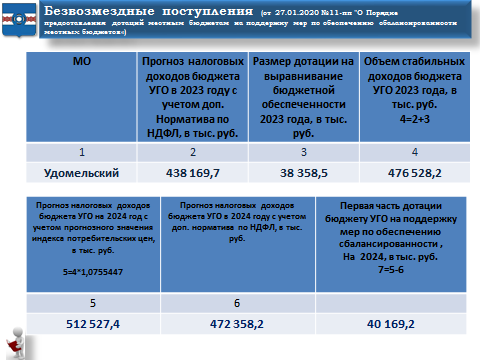 На 2025 год дотация составила 41 581,8 тыс. рублей.На 2026 год дотация составила 70 136,5 тыс. 2.2. Субсидии бюджета Удомельского городского округа, в том числе:тыс. руб.2.3. Субвенции бюджета Удомельского городского округа, в том числе:тыс. руб.2.4. Иные межбюджетные трансферты тыс. руб.2.5. Безвозмездные поступления от негосударственных организаций в бюджет Удомельского городского округаПрогноз по безвозмездным поступлениям от негосударственных организаций на 2024 год составлен на основании:- СОГЛАШЕНИЕ о сотрудничестве между Государственной корпорацией по атомной энергии «Росатом» и Правительством Тверской области от 03.06.2021 № 1/22545-Д/2785;- письмо управления культуры, спорта и молодежной политики Администрации Удомельского городского округа № б/н от 23.07.2023 тыс. руб.II. Расходы бюджета Удомельского городского округаПроект бюджета Удомельского городского округа на 2024 год и плановый период 2025 и 2026 годов сформирован в программной классификации расходов на основе объемов бюджетных ассигнований на финансовое обеспечение реализации муниципальных программ Удомельского городского округа на 2024-2026 годы и непрограммных расходов.16 муниципальных программ охватывают все основные сферы (направления) деятельности исполнительных органов местного самоуправления Удомельского городского округа в соответствии с Федеральным законом от 06.10.2003 № 131-ФЗ «Об общих принципах организации местного самоуправления в Российской Федерации». Доля «программных» расходов бюджета Удомельского городского округа на 2024 год составляет 90,5%.Муниципальные программы Удомельского городского округаПервоочередными задачами, как и прежде, остаются функционирование сети учреждений, основная часть которых приходится на отрасли образования и культуры, выполнение долговых обязательств.При формировании объема бюджетных ассигнований на 2024 год и на плановый период 2025 и 2026 годов реализованы следующие подходы:1) планирование расходов осуществляется в рамках муниципальных программ и непрограммных направлений деятельности;2) расходы на содержание органов местного самоуправления сформированы согласно доведенным Правительством Тверской области нормативам;3) финансирование муниципальных бюджетных учреждений осуществляется путем предоставления субсидий бюджетным учреждениям на финансовое обеспечение муниципального задания на оказание муниципальных услуг (выполнение работ) и субсидий на иные цели;4) предусмотрено участие в софинансирование с областным бюджетом Тверской области;5) предусмотрены средства АО «Концерн Росэнергоатом»Структура расходов бюджета Удомельского городского округа по разделам классификации расходов бюджетов характеризуется следующими данными: Тыс. руб.Руководствуясь Бюджетным кодексом Российской Федерации на 2025 год предусмотрены условно-утвержденные расходы в сумме тыс. рублей, на 2026 год в сумме 14 725,1 тыс. рублей.Пояснения к формированию бюджетных ассигнований по разделам и подразделам классификации расходов бюджета приведены в соответствующих разделах настоящей пояснительной записки.	РАЗДЕЛ 01 «ОБЩЕГОСУДАРСТВЕННЫЕ ВОПРОСЫ»Бюджетные ассигнования бюджета Удомельского городского округа по разделу «Общегосударственные вопросы» характеризуются следующими данными Подраздел 0102 «Функционирование высшего должностного лица субъекта Российской Федерации и муниципального образования»Расходные обязательства определяется следующими нормативно-правовыми актами:Уставом Удомельского городского округа, принятым Удомельской городской Думой 01.11.2016 года № 95;решением Удомельской городской Думы от 05.05.2016 № 17 «Об утверждении Положения о размере должностного оклада, ежемесячных и иных дополнительных выплат лицам, замещающих муниципальные должности в Удомельском городском округе, муниципальных служащих Удомельской городской Думы»; решением Удомельской городской Думы от 27.12.2016 №149 «Об утверждении структуры  Администрации Удомельского городского округа.Бюджетные ассигнования на исполнение соответствующих обязательств характеризуются следующими данными:Тыс. руб.ФОТ увеличился, в связи с планируемым увеличением заработной платы с 01.01.2024.Подраздел 0103 «Функционирование законодательных (представительных) органов государственной власти и представительных органов муниципальных образований»Расходные обязательства определяется следующими нормативно-правовыми актами:решением Удомельской городской Думы от 05.05.2016 № 10 «Об избрании Председателя Удомельской городской Думы;решением Удомельской городской Думы от 05.05.2016 № 16 «Об утверждении структуры Удомельской городской Думы;решением Удомельской городской Думы от 05.05.2016 № 17 «Об утверждении Положения о размере должностного оклада, ежемесячных и иных дополнительных выплат лицам, замещающих муниципальные должности в Удомельском городском округе, муниципальных служащих Удомельской городской Думы»;Уставом Удомельского городского округа, принятым Удомельской городской Думой 01.11.2016 года № 95;решением Удомельской городской Думы от 17.11.2016 №101 «Об утверждении Порядка выплаты расходов, связанных с депутатской деятельностью, депутатам Удомельской городской Думы».решением Удомельской городской Думы от 17.11.2016 №109 «Об утверждении Положения о бюджетном процессе в Удомельском городском округе»решением Удомельской городской Думы от 19.12.2016 №115 «Об утверждении Положения о муниципальной службе муниципального образования Удомельский городской округ»;решением Удомельской городской Думы от 19.12.2016 №117 «Об определении размеров должностного оклада, ежемесячных и иных дополнительных выплат муниципальным служащим Удомельского городского округа».Бюджетные ассигнования на исполнение расходных обязательств на функционирование законодательных (представительных) органов характеризуются следующими данными:Тыс. руб.ФОТ увеличился в связи с планируемым увеличением заработной платы с 01.01.2024.Подраздел 0104«Функционирование Правительства Российской Федерации, высших исполнительных органов государственной власти субъектов Российской Федерации, местных администраций»Расходные обязательства определяется следующими нормативно-правовыми актами:законом Тверской области от 09.12.2005 № 144-ЗО «О наделении органов местного самоуправления государственными полномочиями Тверской области по созданию комиссий по делам несовершеннолетних и защите их прав и организации деятельности этих комиссий»; Уставом Удомельского городского округа, принятым Удомельской городской Думой 01.11.2016 года № 95;решением Удомельской городской Думы от 17.11.2016 №109 «Об утверждении Положения о бюджетном процессе в Удомельском городском округе»;решением Удомельской городской Думы от 19.12.2016 №115 «Об утверждении Положения о муниципальной службе муниципального образования Удомельский городской округ»; решением Удомельской городской Думы от 19.12.2016 №117 «Об определении размеров должностного оклада, ежемесячных и иных дополнительных выплат муниципальным служащим Удомельского городского округа»; решением Удомельской городской Думы от 27.12.2016 №149 «Об утверждении структуры Администрации Удомельского городского округа.Бюджетные ассигнования на исполнение соответствующих обязательств характеризуются следующими данными:ФОТ увеличился, в связи с планируемым увеличением заработной платы с 01.01.2024.Подраздел 0105«Судебная система»Подраздел 0106 «Обеспечение деятельности финансовых, налоговых и таможенных органов и органов финансового (финансово-бюджетного) надзора»Расходные обязательства определяется следующими нормативно-правовыми актами: Уставом Удомельского городского округа, принятым Удомельской городской Думой 01.11.2016 года № 95;	 решением Удомельской городской Думы от 17.11.2016 №109 «Об утверждении Положения о бюджетном процессе в Удомельском городском округе»;решением Удомельской городской Думы от 19.12.2016 №115 «Об утверждении Положения о муниципальной службе муниципального образования Удомельский городской округ»;решением Удомельской городской Думы от 19.12.2016 №117 «Об определении размеров должностного оклада, ежемесячных и иных дополнительных выплат муниципальным служащим Удомельского городского округа»;решением Удомельской городской Думы от 27.12.2016 №149 «Об утверждении структуры  Администрации Удомельского городского округа;решением Удомельской городской Думы от 27.12.2016 №152 «Об изменении наименования Финансового Управления Администрации Удомельского района и утверждении Положения о Финансовом Управлении Администрации Удомельского городского округа в новой редакции»;решением Удомельской городской Думы от 22.12.2016 №140 «Об образовании Контрольно-счетной комиссии Удомельского городского округа»По данному подразделу отражаются расходы Финансового Управления Администрации Удомельского городского округа и Контрольно-счетной комиссии Удомельского городского округа, повышение ФОТ в связи с планируемым увеличением заработной платы с 01.01.2024Подраздел 0111 «Резервные фонды»Расходные обязательства определяется следующими нормативно-правовыми актами:Бюджетным кодексом Российской Федерации;решением Удомельской городской Думы от 17.11.2016 №109 «Об утверждении Положения о бюджетном процессе в Удомельском городском округе»;постановлением Администрации Удомельского городского округа от 25.05.2017 №527-па «Об утверждении Порядка использования бюджетных ассигнований резервного фонда Администрации Удомельского городского округа».Бюджетные ассигнования на исполнение соответствующих обязательств характеризуются следующими данными:Резервный фонд запланирован на уровне 2022 года.Подраздел 0113«Другие общегосударственные вопросы»Расходные обязательства определяется следующими нормативно-правовыми актами:федеральным законом от 06.10.2003 №131-ФЗ «Об общих принципах организации местного самоуправления в Российской Федерации»;федеральным законом от 21.12.2001 №178-ФЗ «О приватизации государственного и муниципального имущества»;законом Тверской области от 26.11.1998 №38-ОЗ-2 «О наделении органов местного самоуправления государственными полномочиями на государственную регистрацию актов гражданского состояния»;законом Тверской области от 06.10.2011 №55-ЗО «О наделении органов местного самоуправления Тверской области отдельными государственными полномочиями Тверской области по созданию административных комиссий и определению перечня должностных лиц, уполномоченных составлять протоколы об административных правонарушениях»; постановлением Администрации Удомельского городского округа от 23.12.2016 № 2-па «О создании муниципального казенного учреждения «Управление сельскими территориями»;постановлением Администрации Удомельского городского округа от 26.12.2016 № 3-па «О создании муниципального казенного учреждения «Централизованная бухгалтерия»;постановлением Администрации Удомельского городского округа от 31.03.2017 №286-па «Об утверждении Порядка расходования средств бюджета Удомельского городского округа, выделенных на реализацию государственных функций, связанных с общегосударственным управлением»;постановлением Администрации Удомельского городского округа от 18.11.2019 №1628-па «О переименовании муниципального казенного учреждения «Управление сельскими территориями» и внесении изменений и дополнений в Устав муниципального казенного учреждения «Управление сельскими территориями», утвержденный постановлением Администрации Удомельского городского округа от 23.12.2016 №2-па»;постановлением Администрации Удомельского городского округа от 12.11.2021 №1386-па «Об утверждении муниципальной программы муниципального образования Удомельский городской округ «Управление имуществом и земельными ресурсами Удомельского городского округа на 2022-2027 годы».В рамках муниципальной программы «Управление имуществом и земельными ресурсами Удомельского городского округа на 2022-2027 годы» предусмотрены следующие расходы:- проведение инвентаризации муниципального имущества Удомельского городского округа в сумме 250,0 тыс. рублей ежегодно.- оценка рыночной стоимости объектов недвижимости и рыночной стоимости арендной платы за объекты муниципального имущества в сумме 100,0 тыс. рублей ежегодно.- обеспечение учета муниципального имущества для поддержки полной и достоверной информации об объектах, находящихся в собственности муниципального образования Удомельский городской округ на 2024 год в сумме 173,5 тыс. рублей, на 2025-2026 годы в сумме 100,0 тыс. рублей ежегодно;- содержание объектов нежилого фонда муниципальной казны Удомельского городского округа на 2024 год в сумме 9728,9 тыс. рублей, на 2025 год в сумме 7490,0 тыс. руб. на 2026 год в сумме 7466,2 тыс. рублей Непрограммные расходы на 2024-2026 годы:- содержание административной комиссии за счет средств областного бюджета на 2024 год –271,1 тыс. рублей, на 2025 год –273,2 тыс. рублей, на 2026 год –275,3 тыс. рублей- содержание муниципальных казенных учреждений «Управление административно-хозяйственного обеспечения» и «Централизованная бухгалтерия» на 2024 год 39275,2 тыс. рублей, на 2024-2025 годы 39 315,7 тыс. рублей ежегодно.- отдельные мероприятия в рамках непрограммных расходов предусмотрены расходы на мероприятия с участием Главы Удомельского городского округа, на уплату членских взносов в ассоциации союз малых городов, судебные издержки и прочие расходы, связанные с общегосударственным управлением на 2024 год в сумме 1416,2 тыс. рублей, на 2025- 2026 годы в сумме 1417,0 тыс. руб. ежегодно.ФОТ увеличился в связи с планируемым увеличением заработной платы с 01.01.2024.РАЗДЕЛ 03 «НАЦИОНАЛЬНАЯ БЕЗОПАСНОСТЬ И ПРАВООХРАНИТЕЛЬНАЯ ДЕЯТЕЛЬНОСТЬ»Бюджетные ассигнования по разделу «Национальная безопасность и правоохранительная деятельность» характеризуются следующими данными:Подраздел 0304«Органы юстиции»Расходные обязательства определяется следующими нормативно-правовыми актами:Федеральным законом от 15.11.1997 № 143-ФЗ «Об актах гражданского состояния»;постановлением Правительства Российской Федерации от 28.03.2005  № 159 «Об утверждении правил предоставления субвенций из федерального бюджета бюджетам субъектов Российской Федерации для выполнения федеральных полномочий на государственную регистрацию актов гражданского состояния»;законом Тверской области от 26.11.1998 № 38-ОЗ-2 «О наделении органов местного самоуправления государственными полномочиями на государственную регистрацию актов гражданского состояния».По данному подразделу осуществляется содержание   отдела записи актов гражданского состояния за счет средств федерального бюджета РФ.Подраздел 0310«Защита населения и территории от чрезвычайных ситуаций природного и техногенного характера,  пожарная безопасность»Расходные обязательства определяется следующими нормативно-правовыми актами:федеральным законом от 06.10.2003  №131-ФЗ «Об общих принципах организации местного самоуправления в Российской Федерации»;федеральным законом от 21.12.1994 № 68-ФЗ «О защите населения и территорий от чрезвычайных ситуаций природного и техногенного характера»;федеральным законом от 12.02.1998 № 28-ФЗ «О гражданской обороне»;федеральным законом от 06.03.2006 № 35-ФЗ «О противодействии терроризму»;федеральным законом от 03.06.2006 № 74-ФЗ «Водный кодекс Российской Федерации»законом Тверской области от 30.07.1998  № 26-ОЗ-2 «О защите населения и территорий области от чрезвычайных ситуаций природного и техногенного характера»;постановлением Администрации Удомельского городского округа от 26.12.2016 № 4-па «Об изменении наименования Муниципального казенного учреждения «Управление по делам гражданской обороны и чрезвычайным ситуациям Удомельского района» и утверждении Устава Муниципального казенного учреждения «Управление по делам гражданской обороны и чрезвычайным ситуациям Удомельского городского округа» в новой редакции;федеральным законом от 21.12. 1994  № 69-ФЗ «О  пожарной безопасности»;федеральным законом от 06.05. 2011  № 100-ФЗ «О  добровольной пожарной охране»;законом Тверской области от 15.11.2005  № 137-ЗО «О пожарной безопасности в Тверской области»;проектом постановления Администрации Удомельского городского округа «Об утверждении муниципальной программы муниципального образования Удомельский городской округ «Обеспечение  безопасности  жизнедеятельности населения Удомельского городского округа на 2022-2027 годы».Бюджетные ассигнования по данному подразделу характеризуются следующими данными:В рамках муниципальной программы «Обеспечение безопасности  жизнедеятельности населения Удомельского городского округа на 2022-2027 годы» предусмотрены мероприятия, связанные с профилактикой терроризма и экстремизма, чрезвычайных ситуаций, мероприятия, связанные с обеспечение первичных мер пожарной безопасности на сельских территориях Удомельского городского округа.Подраздел 0314 «Другие вопросы в области национальнойбезопасности и правоохранительной деятельности»Расходные обязательства определяется следующими нормативно-правовыми актами:федеральным законом  от 06.10.2003  №131-ФЗ «Об общих принципах организации местного самоуправления в Российской Федерации»;проектом постановления Администрации Удомельского городского округа «Об утверждении муниципальной программы муниципального образования Удомельский городской округ  «Повышение безопасности дорожного движения на территории Удомельского городского округа на 2022-2027 годы».Бюджетные ассигнования по данному подразделу характеризуются следующими данными:В рамках муниципальной программы «Профилактика правонарушений на территории Удомельского городского округа на 2022-2027 годы» предусмотрены расходы:для создания условий добровольной народной дружины в сумме 34,0 тыс. рублей ежегодно.В рамках муниципальной программы «Повышение безопасности дорожного движения на территории Удомельского городского округа на 2022-2027 годы» предусмотрены расходы на приобретение информационно-пропагандистской продукции по безопасности дорожного движения и размещение рекламы на 2025-2026 год в сумме 29,4 тыс. рублейРАЗДЕЛ 04 «НАЦИОНАЛЬНАЯ ЭКОНОМИКА» Бюджетные ассигнования по разделу «Национальная экономика» характеризуются следующими данными:Тыс. руб.Подраздел 0405  «Сельское хозяйство и рыболовство»Расходные обязательства определяются следующим нормативными правовыми актами: Федеральным законом от 06.10.2003 №131-ФЗ «Об общих принципах организации местного самоуправления в Российской Федерации» постановлением Администрации Удомельского городского от 12.11.2021 №1385-па «Об утверждении муниципальной программы муниципального образования Удомельский городской округ «Создание условий для экономического развития Удомельского городского округа на 2022-2027 годы»; постановлением Администрации Удомельского городского округа от 12.11.2021 №1386-па «Об утверждении муниципальной программы муниципального образования Удомельский городской округ «Управление имуществом и земельными ресурсами Удомельского городского округа на 2022-2027 годы».Бюджетные ассигнования по данному подразделу характеризуются следующими данными:В рамках муниципальной программы «Управление имуществом и земельными ресурсами Удомельского городского округа на 2022-2027 годы» предусмотрены расходы на подготовку проектов межевания земельных участков и проведение кадастровых работ в рамках софинансирования с областным бюджетом (см. таблицу)В рамках муниципальной программы «Создание условий для экономического развития Удомельского городского округа на 2022-2027 годы» предусмотрены расходы на борьбу с борщевиком Сосновского (см. таблицу)Подраздел 0408«Транспорт»Расходные обязательства по данному разделу определяются следующими нормативными правовыми актами:федеральным законом от 06.10.2003 №131-ФЗ «Об общих принципах организации местного самоуправления в Российской Федерации»;федеральным законом от 13.07.2015 №220-ФЗ «Об организации регулярных перевозок пассажиров и багажа автомобильным транспортом и городским наземным электрическим транспортом в Российской Федерации и о внесении изменений в отдельные законодательные акты Российской Федерации»;  законом Тверской области от 24.07.2012 №75-ЗО «О наделении органов местного самоуправления Тверской области отдельными государственными полномочиями Тверской области по организации транспортного обслуживания населения автомобильным транспортом в межмуниципальном и пригородном сообщении Тверской области»;постановлением Правительства Тверской области Тверской области от 13.02.2020 №56-пп «О государственной программе Тверской области «Развитие транспортного комплекса и дорожного хозяйства Тверской области» на 2020-2029 годы»;постановлением Администрации Удомельского городского округа от 12.11.2021 №1394-па «Об утверждении муниципальной программы муниципального образования Удомельский городской округ «Развитие транспортного комплекса и дорожного хозяйства на территории Удомельского городского округа на 2022-2027 годы».Бюджетные ассигнования по данному подразделу характеризуются следующими данными:В рамках муниципальной программы «Развитие транспортного комплекса и дорожного хозяйства на территории Удомельского городского округа на 2022-2027 годы» предусмотрены следующие расходы:1) на организацию регулярных перевозок по регулируемым тарифам на территории Удомельского городского округа (софинансирование расходов из бюджета Удомельского городского округа, в целях получения субсидии из бюджета Тверской области 20%, средства областного бюджета 80%) на 2024 год – 25 200,1 тыс. рублей, в том числе средства областного бюджета 20160,3 тыс. руб.;на 2025 год – 25 275,9 тыс. рублей, в том числе средства областного бюджета 20220,7 тыс. руб.;на 2026 год – 25 274,4 тыс. рублей, в том числе средства областного бюджета 20219,5 тыс. руб.;2) организация транспортного обслуживания населения на муниципальном маршруте регулярных перевозок по регулируемому тарифу внутригородского транспорта в сумме 1413,8 тыс. руб. ежегодно;3) организация транспортного обслуживания населения на муниципальных маршрутах регулярных перевозок сверх минимальных социальных требований, установленных Правительством Тверской области на 2024 год в сумме 2500,0 тыс. рублей, на 2025-2026 годы 3758,9 тыс. руб. ежегодно; 4) приобретение свидетельств, карт маршрутов на транспортные средства по регулярным и нерегулируемым маршрутам перевозок на территории Удомельского городского округа на 2025 год – 55,0 тыс. рублей.Подраздел 0409«Дорожное хозяйство (дорожные фонды)»Расходные обязательства по данному разделу определяются следующими нормативными правовыми актами: федеральным законом от 06.10.2003 №131-ФЗ «Об общих принципах организации местного самоуправления в Российской Федерации»;законом Тверской области от 03.02.2010 № 12-ЗО «О наделении органов местного самоуправления Тверской области отдельными государственными полномочиями Тверской области в сфере осуществления дорожной деятельности»; постановлением Правительства Тверской области Тверской области от 13.02.2020 №56-пп «О государственной программе Тверской области «Развитие транспортного комплекса и дорожного хозяйства Тверской области» на 2020-2029 годы»; решением Удомельской городской Думы от 17.11.2016 №109 «Об утверждении Положения о бюджетном процессе в Удомельском городском округе».решением Удомельской городской Думы от 14.12.2017 №256 «О муниципальном дорожном фонде Удомельского городского округа»;постановлением Администрации Удомельского городского округа от 12.11.2021 №1394-па «Об утверждении муниципальной программы муниципального образования Удомельский городской округ «Развитие транспортного комплекса и дорожного хозяйства на территории Удомельского городского округа на 2022-2027 годы»;постановлением Администрации Удомельского городского округа от 12.11.202021 №1393-па «Об утверждении муниципальной программы муниципального образования Удомельский городской округ «Повышение безопасности дорожного движения на территории Удомельского городского округа на 2022-2027 годы».Бюджетные ассигнования на исполнение соответствующих расходных обязательств характеризуются следующими данными:По данному подразделу формируется муниципальный дорожный фонд Удомельского городского округа.Муниципальной программой «Развитие транспортного комплекса и дорожного хозяйства на территории Удомельского городского округа на 2022-2027 годы»В рамках софинансирования с областным бюджетом предусмотрены следующие расходы:1) на ремонт дворовых территорий  на 2024 год – 12186,7 тыс. рублей (средства областного бюджета 10968,0 тыс. рублей, средства АО «Концерн Росэнергоатом» 1218,7 тыс. рублей, пр. Курчатова д.13, пер. Автодорожная д.3а, д.1КЗ, д.1К2,д.1К1) на 2025 год – 12674,1 тыс. рублей (средства обл. бюджета 11406,7 тыс. рублей, средства округа 1267,4 тыс. рублей, ул. Космонавтов д.5,7,9)на 2026 год – 13181,2 тыс. рублей (средства обл. бюджета 11863,0 тыс. рублей, средства округа 1318,2 тыс. рублей, ул. Космонавтов д.7, ул. Левитана, д.7);2) на ремонт автомобильных дорогна 2024 год –67213,6 тыс. рублей, в т.ч. средства областного бюджета 58435,7 тыс. рублей, средства АО «Концерн Росэнергоатом» 8777,9 тыс. руб., ул. Мюда, ул. Пионерская, ул. Володарского, ул. К. Маркса, ул. Моисеева, ул. Ворошилова, ул. Свободная, ул. Сенная;на 2025 год – 65777,2 тыс. рублей, в т.ч. средства обл. бюджета 59199,5 тыс. рублей, средства округа 6577,7 тыс. рублей, пр. Энергетиков, ул. Венецианова, ул. Левитана, ул. Ленина, ремонт подъездных путей МБОУ УСОШ №2; на 2026 год – 68408,3 тыс. рублей в т.ч. средства обл. бюджета 61567,5 тыс. рублей, средства округа 6840,8 тыс. рублей, ул. Автодорожная, «Объездная дорога», ремонт подъездных путей МБОУ УГ3, МБОУ СОШ 5, МБОУ Сиговская СОШ, МБДОУ д/с «Буратино», МБДОУ д/с «Теремок»;3) на капитальный ремонт и ремонт автомобильных дорог общего пользования местного значения с твердым покрытием до сельских населенных пунктов, не имеющих круглогодичной связи с сетью автомобильных дорог общего пользования (Карасино-Свирка) на 2024 год в сумме 1413,8 тыс. руб.На содержание автомобильных дорог общего пользования регионального и межмуниципального значения Тверской области 3 класса на территории Удомельского городского округа за счет средств областного бюджета на 2024 год – 25 070,9 тыс. рублей, на 2025 год – 26 073,7тыс. рублей, на 2026 год – 27 116,6 тыс. рублейНа содержание автомобильных дорог за счет средств бюджета Удомельского городского округа на 2024 год – 41 454,6 тыс. рублей, на 2025 год – 37 071,4 тыс. рублей, на 2026 год –32 946,8 тыс. рублей;на ремонт дорог (ямочный ремонт) на 2024 год 2448,7 тыс. рублейМуниципальной программой «Повышение безопасности дорожного движения на территории Удомельского городского округа на 2022-2027 годы»- в рамках софинансирования на обеспечение безопасности дорожного движения на автомобильных дорогах общего пользования местного значения 	на 2024 год – 3 945,9 тыс. рублей, в том числе средства областного бюджета 3551,3 тыс. рублейна 2025 год – 4 103,7 тыс. рублей, в том числе средства областного бюджета 3693,3 тыс. рублейна 2026 год – 4 267,8 тыс. рублей, в том числе средства областного бюджета 3841,0 тыс. рублей- содержание светофорного регулирования в сумме 400,0 тыс. рублей ежегодно;- нанесение осевой горизонтальной разметки на территории Удомельского городского округа на 2025 год 2381,2 тыс. рублей;- паспортизация автомобильных дорог на 2024 год 600,0 тыс. рублей.Подраздел 0412«Другие вопросы в области национальной экономики»Расходные обязательства по данному подразделу определяются следующими нормативными правовыми актами: Земельным кодексом Российской Федерации; федеральным законом от 24.07.2007 № 221-ФЗ «О государственном кадастре недвижимости»; федеральным законом от 24.07.2007 № 209-ФЗ «О развитии малого и среднего предпринимательства в Российской Федерации»; федеральным законом от 06.10.2003 №131-ФЗ «Об общих принципах организации местного самоуправления в Российской Федерации»;федеральным законом от 21.12.2001 №178-ФЗ «О приватизации государственного и муниципального имущества»;постановлением Администрации Удомельского городского округа от 12.11.2021 №1386-па «Об утверждении муниципальной программы муниципального образования Удомельский городской округ «Управление имуществом и земельными ресурсами Удомельского городского округа на 2022-2027 годы»;постановлением Администрации Удомельского городского округа от 12.11.2021 №1383-па «Об утверждении муниципальной программы муниципального образования Удомельский городской округ «Территориальное планирование Удомельского городского округа на 2022 - 2027 годы»;постановлением Администрации Удомельского городского от 12.11.2021 №1385-па «Об утверждении муниципальной программы муниципального образования Удомельский городской округ «Создание условий для экономического развития Удомельского городского округа на 2022-2027 годы».Бюджетные ассигнования по данному подразделу характеризуются следующими данными: В рамках муниципальной программы «Управление имуществом и земельными ресурсами Удомельского городского округа на 2022-2027 годы» предусмотрены:- расходы на организацию работ по формированию земельных участков, в том числе по объектам жилищно-коммунального хозяйства на 2024 год в сумме 150,0 тыс. рублей, на 2025-2026 годы в сумме 140,2 тыс. руб. ежегодно; - расходы на формирование земельных участков для бесплатного предоставления многодетным гражданам в сумме 36,0 тыс. рублей ежегодно.В рамках муниципальной программы «Создание условий для экономического развития Удомельского городского округа на 2022-2027 годы»:на создание и развитие школы малого и среднего предпринимательства в сумме 30,0 тыс. рублей ежегодно;на привлечение субъектов малого и среднего предпринимательства к участию в выставках, ярмарках, конкурсах, мероприятиях, проводимых на территории Удомельского городского округа в сумме 50,0 тыс. рублей ежегодно;на проведение мероприятий, приуроченных к Дню предпринимателя в Удомельском городском округе в сумме 50,0 тыс. рублей ежегодно;на предоставление гранта в форме субсидии индивидуальным предпринимателям и самозанятым на создание или развитие собственного дела в сумме 200,0 тыс. рублей ежегодно;на предоставление гранта в форме субсидии субъектам малого и среднего предпринимательства на создание и развитие крестьянского (фермерского) хозяйства в сумме 500,0 тыс. рублей ежегодно;на предоставление субсидий субъектам малого и среднего предпринимательства - сельскохозяйственным кооперативам и крестьянским (фермерским) хозяйствам на проведение профилактических, противоэпизодических, противоинфекционных мероприятий на 2024 год в сумме 80,0 тыс. рублей, на 2025-2026 год в сумме 100,0 тыс. руб. ежегодно;на предоставление субсидий субъектам малого и среднего предпринимательства - сельскохозяйственным кооперативам и крестьянским (фермерским) хозяйствам, реализующим молочную продукцию, на возмещение  части затрат на проведение работ по заготовке кормов на 2024 год в сумме 1000,0 тыс. рублей;на предоставление субсидий субъектам малого и среднего предпринимательства - сельскохозяйственным кооперативам и крестьянским (фермерским) хозяйствам на возмещение затрат за коммунальные услуги в сфере водоснабжения на 2024 год в сумме 356,0 тыс. рублей.В рамках муниципальной программы «Территориальное планирование Удомельского городского округа на 2022 - 2027 годы» предусмотрены расходы следующие расходы:- на разработку материалов по описанию границ населенных пунктов на основании Генерального плана Удомельского городского округа на 2025-2026 год в сумме 300,0 тыс. руб. ежегодно;- на разработку материалов по описанию границ функциональных зон П-1; П-2; Т-1; Т-2; Т-3;  на  территории Удомельского городского округа на основании Правил землепользования и застройки Удомельского городского округа на 2024 год в сумме 100 тыс. рублей;- на разработку материалов по описанию границ функциональных зон П-1; П-2; Т-1; Т-2; на территории Удомельского городского округа на основании Правил землепользования и застройки Удомельского городского округа на 2024 год в сумме 100 тыс. рублей;- на разработку материалов по описанию границ функциональных зон Р-1; Р-2; Р-4;С-1; С-2; С-3; С-4; СХ-2; СХ-3 на  территории Удомельского городского округа на основании Правил землепользования и застройки Удомельского городского округа на 2024 год в сумме 100,0 тыс. рублей.РАЗДЕЛ 05 «Жилищно-коммунальное хозяйство»Бюджетные ассигнования по разделу «Жилищно-коммунальное хозяйство» характеризуются следующими данными:Подраздел 0501«Жилищное хозяйство»Расходные обязательства в сфере жилищного хозяйства определяются следующими нормативными правовыми актами: федеральным законом от 06.10.2003 №131-ФЗ «Об общих принципах организации местного самоуправления в Российской Федерации»; жилищным кодексом РФ; постановлением Правительства РФ от 28.01.2006 №47 «Об утверждении Положения о признании жилым помещением, жилого помещения непригодным для проживания многоквартирного дома аварийным и подлежащим сносу и реконструкции, садового дома жилым домом и жилого дома садовым домом»;постановлением Администрации Удомельского городского округа от 12.11.2021 №1382-па «Об утверждении муниципальной программы муниципального образования Удомельский городской округ «Управление жилищным фондом Удомельского городского округа на 2022-2027 годы».В рамках муниципальной программы «Управление жилищным фондом Удомельского городского округа на 2022-2027 годы» предусмотрены расходы на содержание и ремонт муниципального жилищного фонда. Подраздел 0502«Коммунальное хозяйство»Расходные обязательства в сфере коммунального хозяйства определяются следующими нормативными правовыми актами:указом Президента Российской Федерации от 07.05.2012 года № № 600 «О мерах по обеспечению граждан Российской Федерации доступным и комфортным жильем и повышению качества жилищно-коммунальных услуг»;федеральным законом от 06.10.2003 №131-ФЗ «Об общих принципах организации местного самоуправления в Российской Федерации»;федеральным законом от 31.03.1999 № 69-ФЗ «О газоснабжении в Российской Федерации»;федеральным законом от 27.07.2010 №190-ФЗ «О теплоснабжении» законом Тверской области от 20.12.2012 № 122-ЗО «Об отдельных вопросах государственного регулирования тарифов на тепловую энергию (мощность), теплоноситель»;постановлением Правительства Тверской области от 03.11.2015 № 505-пп «О государственной программе Тверской области «Жилищно-коммунальное хозяйство и энергетика Тверской области» на 2016 - 2021 годы»; постановлением Правительства Тверской области от 02.04.2013 № 109-пп «О Порядке компенсации выпадающих доходов теплоснабжающих организаций, возникающих в результате установления льготных тарифов на тепловую энергию (мощность), теплоноситель»; постановлением Правительства Тверской области от 29.12.2018 № 403-пп «О государственной программе Тверской области «Создание условий для комплексного развития территории Тверской области, обеспечения доступным и комфортным жильем и объектами инфраструктуры населения Тверской области» на 2019 – 2024 годы;постановлением Администрации Удомельского городского от 12.11.2021 №1385-па «Об утверждении муниципальной программы муниципального образования Удомельский городской округ «Создание условий для экономического развития Удомельского городского округа на 2022-2027 годы»;постановлением Администрации Удомельского городского округа от 12.11.2021 №1392-па «Об утверждении муниципальной программы муниципального образования Удомельский городской округ «Комплекс мероприятий по организации коммунального и газового хозяйства Удомельского городского округа на 2022-2027 годы»Бюджетные ассигнования по данному подразделу характеризуются следующими данными:В рамках муниципальной программы «Создание условий для экономического развития Удомельского городского округа на 2022-2027 годы» предусмотрена субсидии коммунального хозяйства:на содержание объектов канализационных очистных сооружений 3 очереди в сумме 1364,0 тыс. рублей ежегодно;  на услуги по доставке питьевой воды населению города Удомля, не обеспеченному централизованным водоснабжением в сумме 25,5 тыс. рублей ежегодно;на регулируемую деятельность в сфере водоснабжения потребителей сельских населенных пунктов Удомельского городского округа на 2024 год 5293,6 тыс. рублей; 2025-2026 годы 1661,6 тыс. рублей ежегодно;на услуги холодного водоснабжения потребителям сельских населенных пунктов Удомельского городского округа, на реализацию мероприятий, направленных на улучшение качества оказания услуги холодного водоснабжения в сельских населенных пунктах на 2024 год 1000,0 тыс. рублей, на 2025-2026 годы 1107,7 тыс. рублей ежегодно;на финансовое обеспечение затрат по приобретению специализированной техники в лизинг на 2024 год 2898,7 тыс. рублей, на 2025 год 966,2 тыс. рублейВ рамках муниципальной программы «Комплекс мероприятий по организации коммунального и газового хозяйства Удомельского городского округа на 2022-2027 годы» предусмотрены следующие расходы:- мероприятия на содержание объектов коммунального хозяйства, обслуживание газового хозяйства северной части города Удомля, работы по разработке проектно-сметной документации на 2024 год 4788,0 тыс. рублей, на 2025 год 6262,8 тыс. рублей, на 2026 год 6225,2 тыс. руб;Участие в софинансировании с областным бюджетом: на проведение капитального ремонта объектов теплоэнергетических комплексов на 2024 год: п. Мста – 553,2 тыс. руб., п. Брусово - 1206,8 тыс. руб., северной части г.Удомля -1929,4 тыс. руб., на 2025 и 2026 год в сумме 2100,0 рублей ежегодно. на обеспечение комплексного развития сельских территорий (современный облик сельских территорий), 	капитальный ремонт объектов теплоэнергетических комплексов д. Порожки  на 2024 год в сумме 1202,4 тыс. руб. за счет средств АО «Концерн Росэнергоатом»Подраздел 0503 «Благоустройство»Расходные обязательства по данному подразделу определяются следующими нормативными правовыми актами: федеральным законом от 06.10.2003 №131-ФЗ «Об общих принципах организации местного самоуправления в Российской Федерации»;постановлением Правительства Тверской области от 27.02.2020 № 58-пп «О государственной программе Тверской области «Жилищно-коммунальное хозяйство и энергетика Тверской области» на 2020-2025 годы»;постановлением Правительства Тверской области от 16.03.2021 № 145-пп «О государственной программе Тверской области «Управление общественными финансами совершенствование региональной налоговой политики» на 2021-2026 годы»;постановлением Администрации Удомельского городского округа от 04.09.2017 №945-па «Об утверждении муниципальной программы муниципального образования Удомельский городской округ «Формирование комфортной городской среды на территории Удомельского городского округа на 2018-2022 годы»;постановлением Администрации Удомельского городского округа от 12.11.2021 №1384-па «Об утверждении муниципальной программы муниципального образования Удомельский городской округ «Улучшение экологической обстановки Удомельского городского округа на 2022-2027 годы»;постановлением Администрации Удомельского городского округа от 12.11.2021 №1391-па «Об утверждении муниципальной программы муниципального образования Удомельский городской округ «Содержание и благоустройство территории Удомельского городского округа на 2022-2027 годы».Бюджетные ассигнования по данному подразделу характеризуются следующими данными:В рамках муниципальной программы «Улучшение экологической обстановки Удомельского городского округа на 2022-2027 годы» предусмотрены расходы:- ликвидация несанкционированных мест размещения отходов производства и потребления на 2023-2025 годы в сумме 520,3 тыс. руб. ежегодно;- организация видео-фото наблюдения на территории Удомельского городского округа в сумме 9,0 тыс. рублей ежегодно.В рамках муниципальной программы «Формирование комфортной городской среды на территории Удомельского городского округа на 2018-2024 годы» предусмотрено:1) в рамках софинансирования для участия в федеральной программе «Формирование комфортной городской среды» за счет средств областного, федерального и бюджета округа 13527,6 тыс. рублей (благоустройство Автодорожной аллеи, пешеходная зона между автомобильными дорогами от пр. Курчатова до ул. Космонавтов), в том числе средства федерального и областного бюджетов 11621,2 тыс. рублей, за счет средств АО «Концерн Росэнергоатом» в сумме 1906,4 тыс. рубле;2) Благоустройство парковой зоны ул. Венецианова в сумме 14930,6 тыс. рублей, счет средств АО «Концерн Росэнергоатом» в сумме 14000,0 тыс. рублей;3) Создание комфортной городской среды в малых городах - победителях Всероссийского конкурса лучших проектов создания комфортной городской среды за счет средств федерального бюджета в сумме 93055,7 тыс. рублей;4) Разработка ПСД в сумме 685,6 тыс. рублей.В рамках муниципальной программы «Содержание и благоустройство территории Удомельского городского округа на 2022-2027 годы» предусмотрены следующие расходы:- содержание, озеленение и благоустройство территории города Удомля на 2024 год в сумме 1266,2 тыс. рублей- организация похоронного дела на 2024 год в сумме 2678,2 тыс. рублей, 2025 год в сумме 1325,0 тыс. рублей, 2026 год в сумме 850,0 тыс. руб.;- на обустройство и ремонт контейнерных площадок на 2024 год в сумме 2062,9 тыс. руб., на 2025 -2026 годы  в сумме 100,0 тыс. руб. ежегодно;- на финансирование расходов по проведению субботников на 2024 год в сумме 163,0 тыс. руб., на 2025 -2026 годы  в сумме 7,0 тыс. руб. ежегодно;- поддержка обустройства мест массового отдыха населения (городских парков) за счет средств областного бюджета в сумме 6516,2 тыс. руб. ежегодно;- на муниципальное задание на выполнение работ муниципального бюджетного учреждения на 2024 год в сумме 24925,8 тыс. руб., на 2025 год 19068,3 тыс. руб., на 2026 год 13868,3 тыс. руб.- на иные цели муниципального бюджетного учреждения на приобретение оборудования техники для нужд муниципального бюджетного учреждения  на 2024 год в сумме 547,0 тыс. руб.- обеспечение уличного освещения на 2024 год в сумме 9844,0 тыс. рублей, на 2025 год в сумме 3800,0 тыс. рублей, на 2026 год в сумме 9500,0 тыс. руб.В рамках муниципальной программы «Поддержка муниципальных инициатив и участия населения в осуществлении местного самоуправления на территории муниципального образования Удомельский городской округ на 2022-2027 годы» предусмотрены следующие расходы:в рамках софинансирования с областным бюджетом на 2024 год:Подраздел 0505 «Другие вопросы в области жилищно-коммунального хозяйства»Расходные обязательства по данному подразделу определяются следующими нормативными правовыми актами: федеральным законом от 06.10.2003 №131-ФЗ «Об общих принципах организации местного самоуправления в Российской Федерации»;постановлением Правительства Тверской области от 03.11.2015 № 505-пп «О государственной программе Тверской области «Жилищно-коммунальное хозяйство и энергетика Тверской области» на 2016-2021 годы»;постановлением Администрации Удомельского городского от 12.11.2021 №1385-па «Об утверждении муниципальной программы муниципального образования Удомельский городской округ «Создание условий для экономического развития Удомельского городского округа на 2022-2027 годы».В рамках муниципальной программы «Создание условий для экономического развития Удомельского  городского округа на 2022-2027 годы» предусмотрены расходы:- предоставление субсидий юридическим лицам, индивидуальным предпринимателям, оказывающим банно-прачечные услуги для отдельной категорий граждан в городе Удомля на 2024 год в сумме 1200,0 тыс. рублей, на 2025-2026 годы в сумме 1000,0 тыс. рублей ежегодно;- предоставление субсидий юридическим лицам, индивидуальным предпринимателям, физическим лицам, оказывающим  услуги туалета общественного пользования  в городе Удомля в сумме 180,9 тыс. рублей ежегодно.РАЗДЕЛ 07 «ОБРАЗОВАНИЕ»	Бюджетные ассигнования по разделу «Образование» характеризуются следующими данными:Подраздел 0701«Дошкольное образование»Расходные обязательства в сфере образования определяются следующими нормативными правовыми актами:федеральным законом от 29.12.2012 № 273-ФЗ «Об образовании в Российской Федерации»; законом Тверской области от 17.07.2013 №60-ЗО «О регулировании отдельных вопросов в сфере образования в Тверской области»;    Указом Президента Российской Федерации от 07.05.2012 № 597 «О мероприятиях «О мероприятиях по реализации государственной социальной политики»; постановлением Правительства Тверской области от 25.03.2014 № 144-пп «О субвенциях местным бюджетам на обеспечение государственных гарантий реализации прав на получение общедоступного и бесплатного дошкольного образования в муниципальных дошкольных образовательных организациях Тверской области и субвенциях местным бюджетам на обеспечение государственных гарантий реализации прав на получение общедоступного и бесплатного дошкольного, начального общего, основного общего, среднего общего образования в муниципальных общеобразовательных организациях, обеспечение дополнительного образования детей в муниципальных общеобразовательных организациях Тверской области»; постановлением Правительства Тверской области от 10.01.2023 № 1-пп «О государственной программе Тверской области «Развитие образования Тверской области» на 2023-2030 годы»;постановлением Администрации Тверской области от 18.08.2017 №247-пп «О порядке и условиях оплаты и стимулирования труда в отдельных организациях сферы образования Тверской области;постановлением Администрации Удомельского городского округа от 31.08.2017 № 935-па «Об утверждении положения о порядке и условиях стимулирования труда в муниципальных учреждениях образования Удомельского городского округа»;постановлением Администрации Удомельского городского округа от 12.11.2021 №1387-па «Об утверждении муниципальной программы муниципального образования Удомельский городской округ «Развитие образования Удомельского городского округа на 2022-2027 годы».Бюджетные ассигнования характеризуются следующими показателями:В рамках муниципальной программы «Развитие образования Удомельского  городского округа на 2022-2027 годы» предусмотрены следующие расходы:	1) субсидии муниципальным учреждениям на оказание муниципальных услуг (выполнение работ) в рамках муниципального задания предусмотрены 8 бюджетным учреждениям дошкольного образования, из них: 2 учреждениям, расположенному в сельской местности.Численность воспитанников учреждений дошкольного образования на 30.09.2023 г составила 1095 детей, из них 5 воспитанников посещают учреждение, расположенное в сельской местности.3) субсидии муниципальным учреждениям на иные цели:- МБДОУ детский сад «Малыш» в 2024 году на замену светильников МБДОУ детский сад «Малыш» в 2024 году в сумме 120,0 тыс. рублей, замена трубопровода в подвале в сумме 22,9 тыс. рублей.Подраздел 0702«Общее образование»Расходные обязательства в сфере общего образования определяются следующими нормативными правовыми актами:Указом Президента Российской Федерации от 07.05.2012 № 597 «О мероприятиях «О мероприятиях по реализации государственной социальной политики»; федеральным законом от 04.12.2007 № 329-ФЗ «О физической культуре и спорте в Российской Федерации»;законом Российской Федерации от 29.12.2012 № 273-ФЗ «Об образовании в Российской Федерации»;законом Тверской области от 17.07.2013 №60-ЗО «О регулировании отдельных вопросов в сфере образования в Тверской области»;    постановлением Правительства Тверской области от 25.03.2014 № 144-пп      «О субвенциях местным бюджетам на обеспечение государственных гарантий реализации прав на получение общедоступного и бесплатного дошкольного образования в муниципальных дошкольных образовательных организациях Тверской области и субвенциях местным бюджетам на обеспечение государственных гарантий реализации прав на получение общедоступного и бесплатного дошкольного, начального общего, основного общего, среднего общего образования в муниципальных общеобразовательных организациях, обеспечение дополнительного образования детей в муниципальных общеобразовательных организациях Тверской области»;постановлением Администрации Тверской области от 18.08.2017 №247-пп «О порядке и условиях оплаты и стимулирования труда в отдельных организациях сферы образования Тверской области;постановлением Администрации Удомельского городского округа от 31.08.2017 №935-па «Об утверждении положения о порядке и условиях стимулирования труда в муниципальных учреждениях образования Удомельского городского округа»; постановлением Правительства Тверской области от 10.01.2023 № 1-пп «О государственной программе Тверской области «Развитие образования Тверской области» на 2023-2030 годы»;постановлением Администрации Удомельского городского округа от 12.11.2021 №1387-па «Об утверждении муниципальной программы муниципального образования Удомельский городской округ «Развитие образования Удомельского городского округа на 2022-2027 годы».Бюджетные ассигнования характеризуются следующими показателями:В рамках муниципальной программы «Развитие образования Удомельского  городского округа на 2022-2027 годы» предусмотрены следующие расходы:1)субсидии муниципальным учреждениям на оказание муниципальных услуг в рамках муниципального задания 11 бюджетным учреждениям общего образования, из них: 5 учреждениям, расположенным в сельской местности. Численность учащихся учреждений общего образования на 30.09.2023 года составляет 3799 обучающихся, из них 265 учащихся посещают учреждения, расположенные в сельской местности;Численность детей дошкольного возраста при школах составляет 350 чел, из них 55 детей посещают учреждения, расположенные в сельской местности.2) субсидии муниципальным учреждениям на иные цели:- на ПСД на ремонт дорожного покрытия на территории УСОШ1 на 2024 год в сумме 95,0 тыс. рублей;- на замену оконных блоков Брусовская СОШ на 2024 год в сумме 359,0 тыс. рублей;- на установку индукционных петель в муниципальных общеобразовательных учреждениях на 2024 год в сумме 864,7 тыс. рублей согласно предписанию;- оснащение автобусов, осуществляющих подвоз обучающихся, проживающих в сельской местности, к месту обучения и обратно, необходимыми техническими средствами на 2024 год в сумме 240,0 тыс. рублей, на 2025 год в сумме 74,9 тыс. рублей - на обеспечение бесплатным питанием обучающихся с ограниченными возможностями здоровья в муниципальных общеобразовательных учреждениях на 2024 год в сумме 5252,5 тыс. рублей (444чел, стоимость дето дня 119,58 руб.), на 2026 год 4912,8 тыс. руб.- точка роста УСОШ5, Мстинская СОШ, Молдинская СОШ, Рядская СОШ, Сиговская СОШ на 2024 год в сумме 500,0 тыс. руб.3) Софинансирование расходов на 2024-2026 годы предусмотрено по следующим направлениям:- на организацию обеспечения учащихся начальных классов муниципальных общеобразовательных организаций горячим питанием за счет федерального, областного и местного бюджетов на 2024 год – 19143,3 тыс. рублей, в том числе доля бюджета округа 1914,3 тыс. рублей; на 2025 год 18674,6 тыс. рублей, в том числе доля бюджета округа 1867,5 тыс. рублей на 2026 год 18296,4 тыс. руб., в том числе доля бюджета округа 1829,6 тыс. рублей;- на организационно-методическое сопровождение организации и обеспечения подвоза учащихся и воспитанников общеобразовательных, дошкольных образовательных учреждений на 2024-2026 годы 26563,8 тыс. рублей в том числе доля бюджета округа 21321,5 тыс. рублей ежегодно;- на финансовое обеспечение реализации проекта в рамках Программы поддержки школьных инициатив за счет средств бюджета УГО 2024-2026 годы в сумме 250,0 тыс. рублей ежегодно;- ремонт фасада УГ 3 в сумме 6352,2 тыс. рублей за счет средств АО «Концерн Росэнергоатом»;-участие в программе модернизации школьных систем образования (в части проведения капитального ремонта зданий и оснащение их оборудованием) УСОШ2 в сумме 10840,8 тыс. рублей за счет средств АО «Концерн Росэнергоатом»Подраздел 0703«Дополнительное образование детей»Расходные обязательства в сфере общего образования определяются следующими нормативными правовыми актами: Указом Президента Российской Федерации от 07.05.2012 №  597 «О мероприятиях «О мероприятиях по реализации государственной социальной политики»; федеральным законом от 04.12.2007 № 329-ФЗ «О физической культуре и спорте в Российской Федерации»;федеральным законом от 29.12.2012 № 273-ФЗ «Об образовании в Российской Федерации»;законом Тверской области от 17.07.2013 №60-ЗО «О регулировании отдельных вопросов в сфере образования в Тверской области»;законом Тверской области от 10.03.2010 № 21-ЗО «О физической культуре  и спорте в Тверской области»; постановлением Администрации Тверской области от 18.08.2017 №247-пп «О порядке и условиях оплаты и стимулирования труда в отдельных организациях сферы образования Тверской области; постановлением Администрации Удомельского городского округа от 31.08.2017 №935-па «Об утверждении положения о порядке и условиях стимулирования труда в муниципальных учреждениях образования Удомельского городского округа»;постановлением Правительства Тверской области от 10.01.2023 № 1-пп «О государственной программе Тверской области «Развитие образования Тверской области» на 2023-2030 годы»;постановлением Администрации Удомельского городского округа от 12.11.2021 №1387-па «Об утверждении муниципальной программы муниципального образования Удомельский городской округ «Развитие образования Удомельского городского округа на 2022-2027 годы»;постановлением Администрации Удомельского городского округа от 12.11.2021 №1388-па «Об утверждении муниципальной программы муниципального образования Удомельский городской округ «Развитие культуры, спорта и молодежной политики Удомельского городского округа на 2022-2027 годы».Бюджетные ассигнования характеризуются следующими показателями В рамках муниципальной программы «Развитие образования Удомельского городского округа на 2022-2027 годы» предусмотрены следующие расходы:1) субсидии муниципальным учреждениям на оказание муниципальных услуг в рамках муниципального задания предусмотрены 2 бюджетным учреждениям дополнительного образования  2) предусмотрены субсидии муниципальным учреждениям на иные цели:- на обеспечение деятельности муниципального центра тестирования ГТО в сумме 250,0 тыс. рублей ежегодно;- на участие в спортивных мероприятиях регионального, всероссийского, международного уровней в сумме 795,0 тыс. рублей ежегодно;- на проведение муниципального мероприятия «День защиты детей» в сумме 150,0 тыс. рублей ежегодно;- на участие педагогов и обучающихся в региональных и межрегиональных мероприятиях в рамках регионального проекта «Цифровая образовательная среда» в сумме 50,0 тыс. рублей ежегодноВ рамках муниципальной программы «Развитие культуры, спорта и молодежной политики Удомельского городского округ на 2022-2027 годы» предусмотрена субсидия муниципальному бюджетному образовательному учреждению дополнительного образования «Удомельская детская школа искусств» на оказание муниципальных услуг (выполнение работ) в рамках муниципального задания ежегодно.Подраздел 0705«Профессиональная подготовка, переподготовка иповышение квалификации»Расходные обязательства Тверской области в сфере профессиональной подготовки, переподготовки и повышения квалификации определяются следующими нормативными правовыми актами:федеральным законом от 29.12.2012 № 273-ФЗ «Об образовании в Российской Федерации»;законом Тверской области от 17.07.2013 №60-ЗО «О регулировании отдельных вопросов в сфере образования в Тверской области»;постановлением Правительства Тверской области от 10.01.2023 № 1-пп «О государственной программе Тверской области «Развитие образования Тверской области» на 2023-2030 годы»;  постановлением Администрации Удомельского городского округа от 12.11.2021 №1387-па «Об утверждении муниципальной программы муниципального образования Удомельский городской округ «Развитие образования Удомельского городского округа на 2022-2027 годы».Бюджетные ассигнования характеризуются следующими показателями:В рамках муниципальной программы «Развитие образования Удомельского городского округа на 2022-2027 годы» предусмотрены ассигнования на финансовое обеспечение повышения квалификации и профессиональной подготовки педагогических кадров ежегодно.Подраздел 0707«Молодежная политика»Расходные обязательства по данному подразделу определяются следующими нормативными правовыми актами:Законом Российской Федерации от 29.12.2012 № 273-ФЗ «Об образовании в Российской Федерации»;законом Тверской области от 17.07.2013 №60-ЗО «О регулировании отдельных вопросов в сфере образования в Тверской области»; законом Тверской области от 06.07.2015 № 57-ЗО «О государственной молодежной политике в Тверской области»;постановлением Администрации Удомельского городского округа от 12.11.2021 №1388-па «Об утверждении муниципальной программы муниципального образования Удомельский городской округ «Развитие культуры, спорта и молодежной политики Удомельского городского округа на 2022-2027 годы»;постановлением Администрации Удомельского городского округа от 12.11.2021 №1389-па «Об утверждении муниципальной программы муниципального образования Удомельский городской округ «Профилактика правонарушений на территории Удомельского городского округа на 2022-2027 годы»Бюджетные ассигнования характеризуются следующими показателями: В рамках муниципальной программы «Развитие культуры, спорта и молодежной политики Удомельского городского округа на 2022-2027 годы» предусмотрены следующие расходы: 1) субсидия муниципальному бюджетному учреждению Молодежный центр «Звездный» на оказание муниципальных услуг (выполнение работ) в рамках муниципального задания ежегодно;2) приобретение пожарной лестницы, дооснащение АПС на 2024 год в сумме 474,0 тыс. рублей;3) ремонт теплового узла на 2024 год в сумме 90,0 тыс. руб.,2) проведение мероприятий для молодежи на 2024-2026 годы 361,2 тыс. рублей ежегодно.В рамках муниципальной программы «Профилактика правонарушений на территории Удомельского городского округа на 2022-2027 годы» предусмотрены расходы на проведение мероприятий для подростков и молодежи, направленных на формирование здорового образа жизни и негативного отношения к наркомании, алкоголизму, табакокурению. Поддержка детского и молодежного самодеятельного творчества на 2024 год 80,0 тыс. руб. 2025-2026 годы в сумме 50,0 тыс. рублейПодраздел 0709«Другие вопросы в области образования»Расходные обязательства в сфере других вопросов образования определяются следующими нормативными правовыми актами:федеральным законом от 29.12.2012 № 273-ФЗ «Об образовании в Российской Федерации»;законом Тверской области от 31.03.2010 № 24-ЗО «Об организации и обеспечении отдыха и оздоровления детей в Тверской области»;законом Тверской области от 17.07.2013 №60-ЗО «О регулировании отдельных вопросов в сфере образования в Тверской области»; постановлением Правительства Тверской области от 10.01.2023 № 1-пп «О государственной программе Тверской области «Развитие образования Тверской области» на 2023-2030 годы»;решением Удомельской городской Думы от 19.12.2016 №115 «Об утверждении Положения о муниципальной службе муниципального образования Удомельский городской округ»; решением Удомельской городской Думы от 19.12.2016 №117 «Об определении размеров должностного оклада, ежемесячных и иных дополнительных выплат муниципальным служащим Удомельского городского округа»;решением Удомельской городской Думы от 27.12.2016 №149 «Об утверждении структуры Администрации Удомельского городского округа;решением Удомельской городской Думы от 27.12.2016 №151 «Об изменении наименования Управления образования Администрации Удомельского района и утверждении Положения об Управлении образования Администрации Удомельского городского округа в новой редакции»;постановлением Администрации Удомельского городского округа от 12.11.2021 №1387-па «Об утверждении муниципальной программы муниципального образования Удомельский городской округ «Развитие образования Удомельского городского округа на 2022-2027 годы».Бюджетные ассигнования характеризуются следующими показателями:В рамках муниципальной программы «Развитие образования Удомельского  городского округа на 2022-2027 годы» предусмотрены следующие расходы:1) в рамках софинансирование расходов на участие детей и подростков в социально-значимых региональных проектах, на 2024-2026 годы в сумме 240,8 тыс. рублей ежегодно, в том числе средства областного бюджета 150,8 тыс. рублей, ежегодно;2) расходы на организацию отдыха детей в каникулярное время на 2024-2026 годы в сумме 5492,9 тыс. рублей, из них средства областного бюджета 2450,4 тыс. рублей ежегодно.3) на мероприятия, связанные с итоговой аттестацией, мероприятия, направленные на мотивацию обучающихся и педагогов в сумме 1321,7 тыс. руб. ежегодно;4) расходы на содержание органа власти - аппарата Управления образования в сумме 8745,2 тыс. руб. с учетом повышения с 01.01.2024РАЗДЕЛ 08 «КУЛЬТУРА И КИНЕМАТОГРАФИЯ»Бюджетные ассигнования характеризуются следующими данными:Подраздел 0801«Культура»Расходные обязательства в сфере культуры определяются следующими нормативными правовыми актами:Указом Президента Российской Федерации от 07.05.2012 № 597 «О мероприятиях «О мероприятиях по реализации государственной социальной политики»;федеральным законом от 06.10.2003 №131-ФЗ «Об общих принципах организации местного самоуправления в Российской Федерации»;федеральным законом от 09.10.1992 №3612-1 «Основы законодательства Российской Федерации о культуре»;федеральным законом от 29.12.1994 №78-ФЗ «О библиотечном деле»;законом Тверской области от 26.06.1997 № 67 «О библиотеках в Тверской области»;постановлением Правительства Тверской области от 05.03.2021 № 112-пп «О государственной программе Тверской области «Культура Тверской области» на 2021-2026 годы»;постановлением Администрации Тверской области от 14.09.2017 №306-пп «О порядке и условиях оплаты и стимулирования труда в государственных учреждениях культуры и искусства Тверской области»;постановлением Администрации Удомельского городского округа от 25.09.2017 №1036-па «Об утверждении Положения о порядке и условиях стимулирования труда в муниципальных учреждениях культуры и искусства Удомельского городского округа»;постановлением Администрации Удомельского городского округа от 12.11.2021 №1388-па «Об утверждении муниципальной программы муниципального образования Удомельский городской округ «Развитие культуры, спорта и молодежной политики Удомельского городского округа на 2022-2027 годы».Бюджетные ассигнования характеризуются следующими данными: В рамках муниципальной программы «Развитие культуры, спорта и молодежной политики Удомельского городского округа на 2022-2027 годы» предусмотрены: 1) Субсидия муниципальному бюджетному учреждению МБУК «Клубная система» на финансовое обеспечение муниципальных заданий на оказание муниципальных услуг (выполнение работ) 2) Расходы на выполнение функций муниципальным казенным учреждением культуры Удомельская централизованная библиотечная система3) Софинансирование расходов в размере 1% из средств бюджета округа на 2024 год на укрепление материально-технической базы учреждений культуры в сумме 4,0 тыс. рублей, на 2025-2026 годы в сумме 35,0 тыс. рублей ежегодно;4) Софинансирование расходов на 2025-2026 годы в размере 1% на поддержку лучших работников сельских учреждений культуры в сумме 1,0 тыс. рублей ежегодно;5) Софинансирование расходов на развитие сети учреждений культурно-досугового типа, проведение капитального ремонта здания сельского дома культуры д. Казикино на 2024 год в сумме 125,1 тыс. рублейПодраздел 0804«Другие вопросы в области культуры, кинематографии»Расходные обязательства в сфере культуры определяются следующими нормативными правовыми актами:решением Удомельской городской Думы от 19.12.2016 №115 «Об утверждении Положения о муниципальной службе муниципального образования Удомельский городской округ»; решением Удомельской городской Думы от 19.12.2016 №117 «Об определении размеров должностного оклада, ежемесячных и иных дополнительных выплат муниципальным служащим Удомельского городского округа»; решением Удомельской городской Думы от 27.12.2016 №149 «Об утверждении структуры Администрации Удомельского городского округа; решением Удомельской городской Думы от 27.12.2016 №153 «Об учреждении Управления культуры, спорта и молодежной политики Администрации Удомельского городского округа»;постановлением Администрации Удомельского городского округа от 12.11.2021 №1388-па «Об утверждении муниципальной программы муниципального образования Удомельский городской округ «Развитие культуры, спорта и молодежной политики Удомельского городского округа на 2022-2027 годы».Бюджетные ассигнования характеризуются следующими показателями:             В рамках муниципальной программы «Развитие культуры, спорта и молодежной политики Удомельского городского округа на 2022-2027 годы» предусмотрены расходы на популяризацию и пропаганда деятельности по сохранению объектов культурного наследия Удомельского городского округана содержание органа власти - аппарата Управления культуры с четом повышения с 01.01.2024.РАЗДЕЛ 10 «СОЦИАЛЬНАЯ ПОЛИТИКА»	Бюджетные ассигнования по разделу «Социальная политика» характеризуются следующими данными:Подраздел 1001«Пенсионное обеспечение»Публичное расходное обязательство по данному подразделу определяются следующими нормативными правовыми актами:решением Удомельской городской Думы от 19.12.2016 №115 «Об утверждении Положения о муниципальной службе муниципального образования Удомельский городской округ»;постановлением Администрации Удомельского городского округа от 12.11.2021 №1381-па «Об утверждении муниципальной программы муниципального образования Удомельский городской округ «Социальная политика, поддержка и защита населения Удомельского городского округа на 2022-2027 годы».В рамках муниципальной программы «Социальная политика, поддержка и защита населения Удомельского городского округа на 2022-2027 годы» предусмотрены расходы на реализацию публичного обязательства на выплату ежемесячной пенсии по старости муниципальным служащим и лицам, замещающим муниципальные должности, вышедшим на пенсию (приложение к решению). Подраздел 1003«Социальное обеспечение населения»Расходные обязательства определяются следующими нормативными правовыми актами:федеральным законом от 06.10.2003 №131-ФЗ «Об общих принципах организации местного самоуправления в Российской Федерации»;законом Тверской области от 22.12.2011 №82-ЗО «О компенсации расходов на оплату жилых помещений, отопления и освещения педагогическим работникам, проживающим и работающим в сельских населенных пунктах, рабочих поселках (поселках городского типа)»;законом Тверской области от 23.12.2015 №132-ЗО «О наделении органов местного самоуправления муниципальных образований Тверской области отдельными государственными полномочиями Тверской области по предоставлению компенсации расходов на оплату жилых помещений, отопления и освещения отдельным категориям педагогических работников, проживающим и работающим в сельских населенных пунктах, рабочих поселках (поселках городского типа)»; постановлением Правительства Тверской области от 07.04.2021 №195-пп «О государственной программе Тверской области «Молодежь Верхневолжья» на 2021-2026 годы»;постановлением Администрации Удомельского городского округа от 10.04.2017 №318-па «Об утверждении Положения о предоставлении социальной материальной помощи гражданам, находящимся в трудной жизненной ситуации»;постановлением Администрации Удомельского городского от 12.11.2021 №1385-па «Об утверждении муниципальной программы муниципального образования Удомельский городской округ «Создание условий для экономического развития Удомельского городского округа на 2022-2027 годы»;постановлением Администрации Удомельского городского округа от 12.11.2021 №1387-па «Об утверждении муниципальной программы муниципального образования Удомельский городской округ «Развитие образования Удомельского городского округа на 2022-2027 годы»;постановлением Администрации Удомельского городского округа от 12.11.2021 №1381-па «Об утверждении муниципальной программы муниципального образования Удомельский городской округ «Социальная политика, поддержка и защита населения Удомельского городского округа на 2022-2027 годы».Бюджетные ассигнования по данному подразделу характеризуются следующими данными:  В рамках муниципальной программы «Социальная политика, поддержка и защита населения Удомельского городского округа на 2022-2027 годы» предусмотрено предоставление субсидий общественным организациям ветеранов войны, труда, вооруженных сил и правоохранительных органов, инвалидов и т.д., 2024 год 688 тыс. рублей, 2025-2026 годы в сумме 638,0 тыс. рублей ежегодно.В рамках муниципальной программы «Развитие образования Удомельского городского округа на 2022-2027 годы» предусмотрены расходы на реализацию публичного обязательства на компенсацию расходов на оплату жилых помещений, отопления и освещения педагогическим работникам образовательных учреждений, проживающим и работающим в сельских населенных пунктах Удомельского городского округа за счет средств областного бюджета на 2024-2026 годы в сумме 1026,0 тыс. рублей ежегодно.Подраздел 1004«Охрана семьи и детства»Расходные обязательства в области охраны семьи, материнства и детства определены:законом Тверской области от 03.02.2010 № 10-ЗО «О наделении органов местного самоуправления государственными полномочиями Тверской области по предоставлению компенсации части родительской платы за содержание ребенка в образовательных организациях, реализующих основную общеобразовательную программу дошкольного образования»;законом Тверской области от 07.12.2011 № 78-ЗО «О наделении органов местного самоуправления государственными полномочиями Тверской области по обеспечению жилыми помещениями отдельных категорий граждан»;постановлением Правительства Тверской области от 29.12.202020 №704-пп «О государственной программе Тверской области «Социальная поддержка и защита населения Тверской области» на 2021-2026 годы»постановлением Администрации Удомельского городского округа от 12.11.2021 №1387-па «Об утверждении муниципальной программы муниципального образования Удомельский городской округ «Развитие образования Удомельского городского округа на 2022-2027 годы»;постановлением Администрации Удомельского городского округа от 12.11.2021 №1381-па «Об утверждении муниципальной программы муниципального образования Удомельский городской округ «Социальная политика, поддержка и защита населения Удомельского городского округа на 2022-2027 годы».Бюджетные ассигнования характеризуются следующими данными: В рамках муниципальной программы «Развитие образования Удомельского городского округа на 2022-2027 годы» предусмотрены бюджетные ассигнования из средств областного бюджета на компенсацию родительской платы за содержание детей в образовательных организациях, реализующих основную общеобразовательную программу дошкольного образования 2024-2026 годы в сумме 13017,3 тыс. рублей ежегодно.В рамках муниципальной программы «Социальная политика, поддержка и защита населения Удомельского городского округа на 2022-2027 годы» предусмотрены расходы:1) в рамках софинансирования расходов на приобретение жилых помещений для малоимущих многодетных семей:на 2024 год в сумме 724,6 тыс. рублей для семьи из 4 человек;на 2025 год 905,8 тыс. рублей для семьи из 5 человек, на 2026 год 1086,9 тыс. рублей для семьи из 6 человек.2) в рамках софинансирования расходов на приобретения жилья молодыми семьями на 2024 год – 2854,2 тыс. рублей,16 семей; на 2025 год –  2868,9 тыс. рублей, 18 семей; на 2026 год – 2854,2 тыс. рублей, 19 семей.3) Приобретение жилых помещений для детей-сирот, детей, оставшихся без попечения родителей за счет средств областного бюджета Тверской области на 2024 год 5072,3 тыс. руб. 3 квартиры; на 2025 год 1690,8 тыс. руб. 1 квартира; на 2026 год 3381,5 тыс. руб. 2 квартиры.РАЗДЕЛ 11 «ФИЗИЧЕСКАЯ КУЛЬТУРА И СПОРТ»Бюджетные ассигнования по разделу «Физическая культура и спорт» характеризуются следующими данными:Подраздел 1102 «Массовый спорт»Расходные обязательства в сфере спорта определяются следующими нормативными правовыми актами:федеральным законом от 04.12.2007 № 329-ФЗ «О физической культуре и спорте в Российской Федерации»;законом Тверской области от 10.03.2010 № 21-ЗО «О физической культуре и спорте в Тверской области»;постановлением Администрации Удомельского городского округа от 12.11.2021 №1388-па «Об утверждении муниципальной программы муниципального образования Удомельский городской округ «Развитие культуры, спорта и молодежной политики Удомельского городского округа на 2022-2027 годы».Бюджетные ассигнования характеризуются следующими данными: В рамках муниципальной программы «Развитие культуры, спорта и молодежной политики Удомельского городского округа на 2022-2027 годы» предусмотрены бюджетные ассигнования на проведение официальных муниципальных физкультурно-оздоровительных и спортивных мероприятий.РАЗДЕЛ 12 «СРЕДСТВА МАССОВОЙ ИНФОРМАЦИИ»Бюджетные ассигнования по разделу «Средства массовой информации» характеризуются следующими данными:Подраздел 1204 «Другие вопросы в области средств массовой информации»Расходные обязательства в сфере других вопросов в области средств массовой информации определяются следующими нормативными правовыми актами: федеральным законом от 06.10.2003 №131-ФЗ «Об общих принципах организации местного самоуправления в Российской Федерации»;федеральным законом от 09.02.2009 №8-ФЗ «Об обеспечении доступа к информации о деятельности государственных органов и органов местного самоуправления»; постановлением Правительства Тверской области от 29.12.2017 N 480-пп «О государственной программе Тверской области «Государственное управление и гражданское общество Тверской области» на 2018-2025 годы;постановлением Администрации Удомельского городского от 12.11.2021 №1385-па «Об утверждении муниципальной программы муниципального образования Удомельский городской округ «Создание условий для экономического развития Удомельского городского округа на 2022-2027 годы».Бюджетные ассигнования характеризуются следующими данными:В рамках муниципальной программы «Создание условий для экономического развития Удомельского городского округа на 2022-2027 годы» предусмотрены следующие расходы:1) Субсидия на возмещение затрат, связанных с изданием газеты (софинансирование расходов из бюджета Удомельского городского округа, средства областного бюджета) 2024 год в сумме 1526,8 тыс. руб., 2025-2026 годы в сумме 1226,8 тыс. рублей ежегодно;2) Оплата услуг средствам массовой информации за размещение информации о деятельности органов местного самоуправления на 2024-2026 годы сумме 2312,1 тыс. рублей, ежегодно.РАЗДЕЛ 13 «ОБСЛУЖИВАНИЕ ГОСУДАРСТВЕННОГО И МУНИЦИПАЛЬНОГО ДОЛГА»Подраздел 1301 «Обслуживание государственного внутреннего и муниципального долга»Данный подраздел включает бюджетные ассигнования на исполнение расходных обязательств по обслуживанию государственного внутреннего и муниципального долга Удомельского городского округа.Расходные обязательства определяются следующими нормативными правовыми актами: постановлением Администрации Тверской области от  № 400-пп «О порядке предоставления, использования и возврата муниципальными образованиями Тверской области бюджетных кредитов, полученных из областного бюджета Тверской области»:Бюджетные ассигнования на исполнение указанных обязательств характеризуются следующими данными:III. Итого источники финансирования дефицита бюджета3. Источники финансирования дефицита бюджета Удомельского городского округа на 2024 год и на плановый период 2025 и 2026 годовВ 2024 году запланировано погашение из областного бюджета Тверской области бюджетного кредита в сумме 24 975,0 тыс. руб. по сроку гашения 25 декабря 2024 года.Руководитель Финансового Управления АдминистрацииУдомельского городского округа                                                                           Е.А. ШошкинаЗаместитель руководителя Финансового Управления АдминистрацииУдомельского городского округа                                                                           Т.И. КочетковаНачальник отдела сводного бюджетного планированияи исполнения бюджета Финансового Управления АдминистрацииУдомельского городского округа                                                                           Л.В. КулачковаНачальник отдела доходов бюджета Финансового УправленияАдминистрации Удомельского городского округа                                              Е.П. Корчагина15.11.2023Показатель2022 год(факт)2023 год (первонач. утвержденная редакция)2023 год (последняя редакция)2024 год2025 год2026 год1234567Доходы, всего1 216 709,51 096 323,31 146 268,01 330 000,71 155 079,11 171 599,7Налоговые и неналоговые доходы465 191,7495 087,2494 086,2545 270,4527 422,5509 929,0Безвозмездные поступления751 517,8601 236,1652 181,8784 730,3627 656,6661 670,7Наименование вида доходаУтверждено по бюджету на 2023 год (первонач. редакция) Утверждено по бюджету на 2023 год (последняя редакция) Прогноз 2024 год Прогноз 2025 годПрогноз 2026 год 123456Налог на доходы физических лиц, в том числе370 965,2370 965,2394 441,2387 773,8369 065,6по НК 15%171 501,9171 501,9208 086,2231 708,8256 164,6дополнительный норматив (2023г. -17,23%, 2024г. -13,337%, 2025г.-10,0082%, 2026г. – 6,517%)196 998,5196 998,5185 017,0154 598,0111 295,0свыше 5 млн. руб.2 464,82 464,81 338,01 467,01 606,0Налоги на товары (услуги) (Акцизы на топливо)25576,925576,930 250,331 118,431 587,9УСН16 108,516 108,527 171,027050,026 988,0Единый сельскохозяйственный налог191,0191,0121,0125,0130,0Налог, взимаемый в связи с применением патентной системы налогообложения7 727,07 727,06 396,06 709,06 977,0Налог на имущество физических лиц9287,09 287,09 032,09 073,09 114,1Земельный налог, в том числе33 666,033 666,035 197,035 719,036 249,0Земельный налог (юр. лица)24 724,024 724,026 499,027 003,027 516,0Земельный налог (физ. лица)8 942,08 942,08 698,08 716,08 733,0Государственная пошлина4 918,04 918,04 647,04 647,04 647,0Задолженность по отмененным налогам0,00,00,00,00,0ИТОГО НАЛОГОВЫЕ468 439,6468 439,6507 255,5502 215,2484 758,5Доходы от использования имущества16 625,714 825,714 662,514 732,314 736,9Плата за негативное воздействие на окружающую среду565,5565,5805,2805,2805,2Доходы от оказания платных услуг2 276,32 276,32 410,62 410,62 410,6Доходы от продажи материальных и нематериальных активов 3 287,35 327,714 971,84144,54103,1Штрафы, санкции, возмещение ущерба2 373,22 373,23 114,83 114,73 114,7Прочие неналоговые платежи1 519,6 278,22 050,0 ИТОГО НЕНАЛОГОВЫЕ26 647,625 646,638014,925207,325170,5ВСЕГО по налоговым и неналоговым доходам495 087,2494 086,2545 270,4527 422,5509 929,0Дотации бюджетам городских округов38 358,538 358,540 169,241 581,870136,5Субсидии, субвенции городских округов551 332,1579 923,3691 471,8586 074,8591 534,2Безвозмездные поступления от негосударственных организаций (средства от филиала АО «Концерн Росэнергоатом» «Калининская атомная станция» /др. юр. л.)11 545,533 900,053 089,3ИТОГО безвозмездные поступления601 236,1652 181,8784 730,3627 656,6661 670,7ВСЕГО1 096 323,31 146 268,01 330 000,71 155 079,11 171 599,7Наименование дохода2024 год2025 год2026 годНалог на доходы физических лиц28,337%25,0082%21,517%Акцизы на нефтепродукты0,3663%0,3663%0,3663%УСН (упрощённая система налогообложения)28,4%27,16%26,03%ЕСХН (Единый сельскохозяйственный налог)100%100%100%Налог, взимаемый в связи с применением патентной системы налогообложения100%100%100%Налоги на имущество (налог на имущество физических лиц, земельный налог)100 %100 %100 %Государственная пошлина, сборы  100 %100 %100 %Доходы от использования имущества, находящегося в государственной и муниципальной собственности 100 %100 %100 %Платежи при пользовании природными ресурсами60 %60%60 %Доходы от оказания платных услуг и компенсации затрат государства100 %100 %100 %Доходы от продажи материальных и нематериальных активов100 %100 %100 %Наименование2024 годУдельный вес %2025 годУдельный вес %2026 годУдельный вес%Налоговые и неналоговые доходы545 270,4  100,0  527 422,5  100,0  530 996,4  100,0  Налог на доходы физических лиц394 441,2  72,3  387 773,8  73,5  369 065,6  69,5Акцизы на нефтепродукты30 250,3  5,5  31 118,4  5,9  31 587,9  5,9  Налоги на совокупный доход33 688,0  6,2  33 884,0  6,4  34 095,0  6,4 Налоги на имущество 44 229,0  8,1  44 792,0  8,5  45 363,0  8,6 Государственная пошлина, сборы  4 647,0  0,9  4 647,0  0,9  4 647,0  0,9  Итого налоговых507 255,5  93,0 502 215,2   95,2484 758,5   91,3Доходы от использования имущества, находящегося в государственной и муниципальной собственности14 662,5  2,7  14 732,3  2,8  14 736,9  2,8  Платежи при пользовании природными ресурсами805,2  0,1  805,2  0,1  805,2  0,2  Доходы от оказания платных услуг и компенсации затрат государства2 410,6  0,5  2 410,6  0,5  2 410,6  0,4  Доходы от продажи материальных и нематериальных активов014 971,8  2,7  4 144,5  0,8  25 170,5  4,7  Штрафы, санкции, возмещение ущерба3 114,8  0,6  3 114,7  0,6  3 114,7  0,6  Прочие неналоговые доходы2 050,0  0,4  0,0  0,0  Итого неналоговых38 014,9   7,025 207,3  4,8 46 237,9  8,7 № ппНаименование налогового дохода2024202520261.1.1Налог на доходы физических лиц394 441,2  387 773,8  369 065,6  1.1.2Акцизы на нефтепродукты30 250,3  31 118,4  31 587,9  1.1.3Налоги на совокупный доход33 688,0  33 884,0  34 095,0  1.1.4Налоги на имущество44 229,0  44 792,0  45 363,0  1.1.5Государственная пошлина, сборы4 647,0  4 647,0  4 647,0  Итого налоговых507 255,5  502 215,2  484 758,5  Наименование доходаОценка2023 г.Прогноз2024 г.Прогноз 2025 г.Прогноз 2026 г.12345ст. 61.2. Бюджетного кодекса Российской Федерации15%15%15%15%Приложения 13-15 проекта Закона Тверской области «Об областном бюджете Тверской области на 2024 и на плановый период 2025 и 2026 годов» 17,2300%13,3370%10,0082%6,5170%Итого норматив от НДФЛ с территории городского округа32,2300%28,3370%25,0082%21,5170%Контингент НДФЛ с территории городского округа1 232 122,01 387 244,01 544 717,01 707 766,0ИТОГО с основного контингента397 112,9393 103,2386 306,8367 459,6Приложение 16-18 проекта Закона Тверской области «Об областном бюджете Тверской области на 2024 и на плановый период 2025 и 2026 годов»13%13%13%13%Контингент НДФЛ свыше 5,0 млн. руб. с территории городского округа8 049,08 953,09 817,010 745,0ИТОГО с контингента свыше 5,0 млн. руб. 1 202,71 338,01 467,01 606,0ВСЕГО398 315,6394 441,2387 773,8369 065,6Наименование доходаСумма, тыс. руб. Сумма, тыс. руб. Сумма, тыс. руб. Наименование дохода2024 год2025 год2026 годАкцизы по подакцизным товарам (продукции), производимым на территории Российской Федерации30 250,331 118,431 587,9Наименование доходаОценка2023 г.Прогноз2024 г.Прогноз 2025 г.Прогноз 2026 г.Налог, взимаемый в связи с применением упрощенной системы налогообложения20 594,527 171,027 050,026 988,0Наименование доходаОценка2023 г.Прогноз2024 г.Прогноз 2025 г.Прогноз 2026 г.Единый налог на вмененный доход для отдельных видов деятельности144,70,00,00,0ПериодНалоговая база (тыс. руб.)ставка налога, %Коэффициент собираемости, %Сумма (тыс. руб.)20231857,06 %103,5%115,020241942,06 %103,5%121,020252024,06 %103,5%125,020262107,06 %103,5%130,0Наименование доходаПрогноз 2024 г.Прогноз 2025 г.Прогноз 2026 г.Единый сельскохозяйственный налог121,0125,0130,0ПериодНалоговая база (тыс. руб.)ставка налога, %Суммы страховых платежей (взносов) и пособий, уменьшающие исчисленный налог(тыс. руб.)Корректирующая сумма поступлений (тыс. руб.)Сумма (тыс. руб.)1234562023197 497,06%-5 700,0-1 427,04 723,02024205 397,06%-5 928,06 396,02025215 461,06%-6 219,06 709,02026224 079,06%-6 468,06 977,0ПериодКоэффициент экстраполяции (среднее арифметическое значение темпов роста (снижения) налоговой базы) %Налоговая база в виде кадастровой стоимости объектов, тыс. руб.Расчетная средняя ставка, %Показатель собираемости, принятый для расчета, %Корректирующая сумма поступлений, учитывающая изменения законодательства о налогах и сборахСумма налога, подлежащего уплате в бюджет, тыс. руб.12345672023 год100,4511 405 068,00,192,64%-1 574,08992,02024 год100,4511 456 391,00,192,64%-1 581,09032,02025 год100,4511 507 945,00,192,64%-1 588,09073,02026 год100,4511 559 731,00,192,64%-1 595,09114,0ПериодНалоговая база в виде кадастровой стоимости земельных участков организаций, тыс. руб.Расчетная средняя ставкаРасчетный уровень переходящих платежей, принятый для расчета, %Показатель собираемости, принятый для расчета, %Корректирующая сумма поступлений, учитывающая изменения законодательства о налогах и сборахСумма налога, подлежащего уплате в бюджет, тыс. руб.13456782023 год4 264 527,00,006391,8%105,44%0,026 006,02024 год4 345 553,00,006391,8%105,44%0,026 499,02025 год4 428 119,00,006391,8%105,44%0,027 003,02026 год4 512 253,00,006391,8%105,44%0,027 516,0ПериодНалоговая база в виде кадастровой стоимости земельных участков физических лиц, тыс. руб. Расчетная средняя ставкаСумма налога, подлежащего уплате в бюджет (с учетом коэффициента)Показатель собираемости, принятый для расчета, %Корректирующая сумма поступлений, учитывающая изменения законодательства о налогах и сборахСумма налога, подлежащего уплате в бюджет, тыс. руб.12345672023 год4 855 219,00,00199 225,094,6%-975,07 752,02024 год4 864 929,00,00199 243,094,6%-46,08 698,02025 год4 874 659,00,00199 262,094,6%-46,08 716,02026 год4 884 408,00,00199 280,094,6%-46,08 733,0Наименование доходаОценка2023 г.Прогноз2024 г.Прогноз 2025 г.Прогноз 2026 г.Госпошлина по делам, рассматриваемым в судах общей юрисдикции, мировыми судьями.4647,04647,04647,04647,0Наименование вида доходаУтверждено по бюджету на 2023г. (первонач. редакция) Утверждено по бюджету на 2023г. (последняя редакция) Ожидаемая оценка поступления 2023 по данным ФУПрогноз 2024г. Прогноз 2025г.  Прогноз 2026г. 1234567Доходы от использования имущества16 625,714 825,715 550,114 662,514 732,314 736,9Плата за негативное воздействие на окружающую среду565,5565,51 113,7805,2805,2805,2Доходы от оказания платных услуг2 276,32 276,32 410,62 410,62 410,62 410,6Доходы от продажи материальных и нематериальных активов 3 287,35 327,76 159,314 971,84 144,54 103,1Штрафы, санкции, возмещение ущерба2 373,22 373,22 980,33 114,83 114,73 114,7Прочие неналоговые платежи1519,6 278,2 278,22 050,0ИТОГО НЕНАЛОГОВЫЕ26 647,625 646,628 492,238 014,925 207,325 170,5Наименование вида доходаУтверждено по бюджету на 2023 (первонач. редакция) Утверждено по бюджету на 2023 (последняя редакция) Ожидаемая оценка поступления 2023 по данным ФУПрогноз 2024 Прогноз 2025 Прогноз 2026Доходы от использования имущества16 625,714 825,715 550,114 662,514 732,314 736,9Наименование доходаОценка2023 г.Прогноз2024 г.Прогноз 2025 г.Прогноз 2026 г.Доходы в виде арендной платы за земельные участки, государственная собственность на которые не разграничена  6 500,06 500,06 500,06 500,0Наименование доходаОценка2023 г.Прогноз2024 г.Прогноз 2025 г.Прогноз 2026 г.Доходы в виде арендной платы за земельные участки находящихся в муниципальной собственности2 938,82 938,82 938,82 938,8Наименование доходаОценка2023 г.Прогноз2024 г.Прогноз 2025 г.Прогноз 2026 г.Доходы от сдачи в аренду имущества869,1869,1869,1869,1Наименование доходаОценка2023 г.Прогноз2024 г.Прогноз 2025 г.Прогноз 2026 г.Доходы от сдачи в аренду имущества1 890,61 557,81 557,81 557,8Наименование доходаОценка2023 г.Прогноз2024 г.Прогноз 2025 г.Прогноз 2026 г.Доходы от перечисления части прибыли МУП305,448,0117,8122,4Наименование доходаОценка2023 г.Прогноз2024 г.Прогноз 2025 г.Прогноз 2026 г.Прочие поступления от использования имущества, находящегося в собственности городских округов (за исключением имущества муниципальных бюджетных и автономных учреждений, а также имущества муниципальных унитарных предприятий, в том числе казенных)2 181,81 884,41 884,41 884,4Наименование доходаОценка2023 г.Прогноз2024 г.Прогноз 2025 г.Прогноз 2026 г.Плата, поступившая в рамках договора за предоставление права на размещение и эксплуатацию нестационарного торгового объекта, установку и эксплуатацию рекламных конструкций на землях или земельных участках, находящихся в собственности городских округов, и на землях или земельных участках, государственная собственность на которые не разграничена864,4864,4864,4864,4Наименование доходаОценка2023 г.Прогноз2024 г.Прогноз 2025 г.Прогноз 2026 г.Плата за негативное воздействие на окружающую среду, в том числе:-Плата за выбросы загрязняющих веществ в атмосферный воздух стационарными объектами;- Плата за размещение отходов производства:- Плата за размещение твердых коммунальных отходов.1113,7805,2805,2805,2Наименование доходаОценка2023 г.Прогноз2024 г.Прогноз 2025 г.Прогноз 2026 г.Доходы, поступающие в порядке возмещения расходов, понесенных в связи с эксплуатацией имущества городских округов2 410,62 410,62 410,62 410,6Наименование вида доходаОжидаемая оценка поступления 2023 по данным ФУПрогноз 2024 Прогноз 2025 Прогноз 2026 Доходы от продажи материальных и нематериальных активов 1671,11531,51489,91448,5Наименование доходаОценка2023 г.Прогноз2024 г.Прогноз 2025 г.Прогноз 2026 г.Доходы от продажи земельных участков500,0500,0500,0500,0Наименование доходаОценка2023 г.Прогноз2024 г.Прогноз 2025 г.Прогноз 2026 г.Доходы от продажи земельных участков558,0500,0500,0500,0Наименование доходаОценка2023 г.Прогноз2024 г.Прогноз 2025 г.Прогноз 2026 г.Доходы от продажи земельных участков999,5500,0500,0500,0Наименование доходаОценка 2023Прогноз 2024Прогноз 2025Прогноз 2026Доходы от приватизации имущества, находящегося в собственности городских округов, в части приватизации нефинансовых активов имущества казны2430,711940,31154,61154,6Наименование доходаНаименование доходаОценка 2023 годПрогноз на 2024 годПрогноз на 2025 годПрогноз на 2026 год123456Министерство образования Тверской областиАдминистративные штрафы, установленные Кодексом Российской Федерации об административных правонарушениях33,168,668,368,3Главное управление региональной безопасности Тверской областиАдминистративные штрафы, установленные Кодексом Российской Федерации об административных правонарушениях2141,72417,92417,92417,9Администрация Удомельского городского округаАдминистративные штрафы, установленные законами субъектов Российской Федерации об административных правонарушениях, за нарушение муниципальных правовых актов486,8309,6309,6309,6Прочие администраторы доходовАдминистративные штрафы, установленные Кодексом Российской Федерации об административных правонарушениях318,7318,7318,9318,9ВсегоВсего2 980,33 114,83 114,73 114,7Наименование объектаСр-ва юр. и физ. лиц (тыс. руб.)ИТОГО 2 050,0Устройство дополнительных стояночных мест для автомобилей пообъекту: Тверская область, г. Удомля, пр. Курчатова, д. 26460,0Благоустройство дворовой территории многоквартирного жилого дома по адресу: Тверская область, г. Удомля, ул. Автодорожная, д. 5а550,0Благоустройство дворовой территории по адресу: Тверская область, Удомельский г/о, г. Удомля, ул. Энтузиастов, д.6/2 (1 этап)280,0Благоустройство дворовой территории по адресу: Тверская область, Удомельский г/о, г. Удомля, пр-т Курчатова, д. 3 (1 этап)310,0Благоустройство дворовой территории по адресу: Тверская область, Удомельский г/о, г. Удомля, ул. Венецианова, д. 7а (1 этап)300,0Благоустройство дворовой территории по адресу: Тверская область, Удомельский г/о, г. Удомля, пр-т Энергетиков, д.6 (1 этап)150,0Наименование вида доходаУтверждено по бюджету на 2023г. (первонач. редакция) Утверждено по бюджету на 2023г. (последняя редакция) Ожидаемая оценка поступления 2023 по данным ФУПрогноз 2024г. Прогноз 2025г.  Прогноз 2026г.   1234567Дотации бюджетам городских округов38 358,538 358,538 358,540 169,241 581,870 136,5Субсидии, субвенции городских округов, иные межбюджетные трансферты551 332,1579 923,3579 923,3691 431,8586 074,8591 534,2Безвозмездные поступления от негосударственных организаций (средства от филиала АО «Концерн Росэнергоатом» «Калининская атомная станция» /др. юр. л.)11 545,533 900,033 900,053 129,3ИТОГО безвозмездные поступления601 236,1652 181,8652 181,8784 730,3627 656,6661 670,7Наименование доходаПрогноз на 2024 годПрогноз на 2025 годПрогноз на 2026 год1234Итого безвозмездные:784 730,3627 656,6661 670,7Безвозмездные поступления от других бюджетов бюджетной системы Российской Федерации в т. ч.:731 601,0627 656,6661 670,7- дотации на поддержку мер по обеспечению сбалансированности бюджета40 169,241 581,870 136,5- субсидии188 792,3178 806,9181 437,4- субвенции409 583,8407 267,9410 096,8- иные межбюджетные трансферты93 055,7Безвозмездные поступления от негосударственных организаций в бюджет Удомельского городского округа в т. ч.:53 129,3--- средства от филиала АО «Концерн Росэнергоатом» «Калининская атомная станция»53 089,3---безвозмездные поступления (средства на проведение туристического слета им. В.И. Роборовского)40,0--Субсидии бюджетам бюджетной системы Российской Федерации (межбюджетные субсидии)188 792,3178 806,9181 437,4Субсидии бюджетам на капитальный ремонт и ремонт дворовых территорий многоквартирных домов, проездов к дворовым территориям многоквартирных домов населенных пунктов10 968,011 406,711 863,0Субсидии бюджетам на капитальный ремонт и ремонт улично-дорожной сети муниципальных образований Тверской области58 435,759 199,561 567,5Субсидии на проведение мероприятий в целях обеспечения безопасности дорожного движения на автомобильных дорогах общего пользования местного значения3 551,33 693,33 841,0Субсидии бюджетам на организацию бесплатного горячего питания обучающихся, получающих начальное общее образование в государственных и муниципальных образовательных организациях17 229,016 807,116 466,8Субсидии бюджетам городских округов на реализацию программ формирования современной городской среды11 621,2Субсидии бюджетам городских округов на подготовку проектов межевания земельных участков и на проведение кадастровых работ1 483,52 136,12 136,1Прочие субсидии, в том числе:85 503,685 564,285 563,0Субсидии на обеспечение жилыми помещениями малоимущих многодетных семей, нуждающихся в жилых помещенияхСубсидии на поддержку редакций районных и городских газет926,8926,8926,8Субсидии на организацию транспортного обслуживания населения на муниципальных маршрутах регулярных перевозок по регулируемым тарифам20 160,120 220,720 219,5Субсидии на организацию отдыха детей в каникулярное время2 450,42 450,42 450,4Субсидии на создание условий для предоставления транспортных услуг населению и организации транспортного обслуживания населения между поселениями в границах муниципального образования в части обеспечения подвоза учащихся, проживающих в сельской местности, к месту обучения и обратно5 242,35 242,35 242,3Субсидии на организацию участия детей и подростков в социально значимых региональных проектах150,8150,8150,8Субсидии бюджетам на повышение заработной платы педагогическим работникам муниципальных организаций дополнительного образования17 749,817 749,817 749,8Субсидии бюджетам на повышение заработной платы педагогическим работникам муниципальных учреждений культуры Тверской области32 307,232 307,232 307,2Субсидии бюджетам городских округов на поддержку обустройства мест массового отдыха населения (городских парков) на 2024 год и на плановый период 2024 и 2025 годов6 516,26 516,26 516,2Субсидии бюджетам городских округов на реализацию программ по поддержке местных инициатив в Тверской области на территории городских округов Тверской областиСубвенции бюджетам субъектов Российской Федерации и муниципальных образований409 583,8407 267,9410 096,8Субвенции бюджетам на компенсацию части платы, взимаемой с родителей (законных представителей) за присмотр и уход за детьми, посещающими образовательные организации, реализующие образовательные программы дошкольного образования13 017,313 017,313 017,3Субвенции бюджетам муниципальных образований на предоставление жилых помещений детям-сиротам и детям, оставшимся без попечения родителей, лицам из их числа по договорам найма специализированных жилых помещений5 072,31 690,83 381,5Субвенции бюджетам на осуществление полномочий по составлению (изменению) списков кандидатов в присяжные заседатели федеральных судов общей юрисдикции в Российской Федерации8,38,698,0Субвенции бюджетам на проведение мероприятий по обеспечению деятельности советников директора по воспитанию и взаимодействию с детскими общественными объединениями в общеобразовательных организациях2 567,62 567,62 567,6Субвенции бюджетам муниципальных образований на ежемесячное денежное вознаграждение за классное руководство педагогическим работникам государственных и муниципальных общеобразовательных организаций15 858,415 858,415 858,4Субвенции бюджетам на государственную регистрацию актов гражданского состояния1 274,01 274,01 274,0Прочие субвенции371 785,9372 851,2373 900,0на осуществление государственных полномочий Тверской области по созданию и организации деятельности комиссий по делам несовершеннолетних и защите их прав478,1481,7485,5на обеспечение государственных гарантий реализации прав на получение общедоступного и бесплатного дошкольного, начального общего, основного общего, среднего общего образования в муниципальных общеобразовательных организациях, обеспечение дополнительного образования детей в муниципальных общеобразовательных организациях 250 542,2250 596,1250 596,1-на осуществление органами местного самоуправления отдельных государственных полномочий Тверской области в сфере осуществления дорожной деятельности25 070,926 073,727 116,6на осуществление отдельных государственных полномочий Тверской области по созданию административных комиссий и определению перечня должностных лиц, уполномоченных составлять протоколы об административных правонарушениях271,1273,2275,3на обеспечение государственных гарантий реализации прав на получение общедоступного и бесплатного дошкольного образования в муниципальных дошкольных образовательных организациях 94 397,694 400,594 400,5на осуществление отдельных государственных полномочий Тверской области по предоставлению компенсации расходов на оплату жилых помещений, отопления и освещения отдельным категориям педагогических работников, проживающим и работающим в сельских населенных пунктах, рабочих поселках (поселках городского типа)1 026,01 026,01 026,0Субвенции бюджетам субъектов Российской Федерации и муниципальных образований409 583,8407 267,9410 096,8Субвенции бюджетам на компенсацию части платы, взимаемой с родителей (законных представителей) за присмотр и уход за детьми, посещающими образовательные организации, реализующие образовательные программы дошкольного образования13 017,313 017,313 017,3Иные межбюджетные трансферты93 055,7--Межбюджетные трансферты, передаваемые бюджетам городских округов на создание комфортной городской среды в малых городах и исторических поселениях - победителях Всероссийского конкурса лучших проектов создания комфортной городской среды93 055,7--Безвозмездные поступления от негосударственных организаций в бюджет Удомельского городского округа в т. ч.:53 129,3--- средства от филиала АО «Концерн Росэнергоатом» «Калининская атомная станция»53 089,3---безвозмездные поступления (средства на проведение туристического слета им. В.И. Роборовского)40,0--№№Сумма тыс. руб.Сумма тыс. руб.Сумма тыс. руб.№№2024 годплановый периодплановый период№№2024 год2025 год2026год№№1234Муниципальные программыМуниципальные программы1 212 292,71 014 119,71 015 266,8Муниципальная программа муниципального образования Удомельский городской округ «Развитие образования Удомельского городского округа на 2022 - 2027 годы»678 161,3653 177,2657 636,9Муниципальная программа муниципального образования Удомельский городской округ «Развитие культуры, спорта и молодежной политики Удомельского городского округа на 2022 - 2027 годы»111 378,6104 718,6105 918,6Муниципальная программа муниципального образования Удомельский городской округ «Управление имуществом и земельными ресурсами Удомельского городского округа на 2022 - 2027 годы»11 938,410 276,110 252,3Муниципальная программа муниципального образования Удомельский городской округ «Создание условий для экономического развития Удомельского городского округа на 2022 - 2027 годы»19 228,110 837,89 871,6Муниципальная программа муниципального образования Удомельский городской округ «Управление жилищным фондом Удомельского городского округа на 2022 - 2027 годы»5 713,35 761,32 611,3Муниципальная программа муниципального образования Удомельский городской округ «Улучшение экологической обстановки Удомельского городского округа на 2022 - 2027 годы»529,3529,3529,3Муниципальная программа муниципального образования Удомельский городской округ «Комплекс мероприятий по организации коммунального и газового хозяйства Удомельского городского округа на 2022 - 2027 годы»9 679,88 362,88 325,2Муниципальная программа муниципального образования Удомельский городской округ «Территориальное планирование Удомельского городского округа на 2022 - 2027 годы»300,0300,0300,0Муниципальная программа муниципального образования Удомельский городской округ «Развитие транспортного комплекса и дорожного хозяйства на территории Удомельского городского округа на 2022 - 2027 годы»178 902,2172 100,0172 100,0Муниципальная программа муниципального образования Удомельский городской округ «Профилактика правонарушений на территории Удомельского городского округа на 2022 - 2027 годы»114,084,084,0Муниципальная программа муниципального образования Удомельский городской округ «Обеспечение безопасности жизнедеятельности населения Удомельского городского округа на 2022 - 2027 годы»2 370,11 500,01 500,0Муниципальная программа муниципального образования Удомельский городской округ «Содержание и благоустройство территории Удомельского городского округа на 2022 - 2027 годы»48 003,330 816,530 841,5Муниципальная программа муниципального образования Удомельский городской округ «Социальная политика, поддержка и защита населения Удомельского городского округа на 2022 - 2027 годы»11 677,48 441,810 298,9Муниципальная программа муниципального образования Удомельский городской округ «Формирование комфортной городской среды на территории Удомельского городского округа на 2018 - 2024 годы»122 199,5Муниципальная программа муниципального образования Удомельский городской округ «Поддержка муниципальных инициатив и участия населения в осуществлении местного самоуправления на территории муниципального образования Удомельский городской округ на 2022 - 2027 годы»7 151,5300,0300,0Муниципальная программа муниципального образования Удомельский городской округ «Повышение безопасности дорожного движения на территории Удомельского городского округа на 2022 - 2027 годы»4 945,96 914,34 697,2Софинансирование расходов на 2024 годСофинансирование расходов на 2024 годСофинансирование расходов на 2024 годСофинансирование расходов на 2024 годСофинансирование расходов на 2024 годтыс. руб.НаименованиеСредства ФБ и ОБСредства бюджета округаСредства юрид физ. лицВсегоОрганизация транспортного обслуживания населения на межмуниципальных маршрутах перевозок, включенных в перечень маршрутов перевозок20 160,15 040,025 200,1Ремонт автомобильной дороги ул. Володарского18 617,82 068,620 686,4Ремонт автомобильной дороги ул. Сенная1 799,5199,91 999,4Ремонт автомобильной  дороги ул. К.Маркса8 743,9971,59 715,4Ремонт автомобильной дороги ул. Моисеева5589,1621,06210,1Ремонт автомобильной дороги ул. Свободная8 496,5944,19 440,6Ремонт автомобильной  дороги ул. Ворошилова2 574,4286,12 860,5Ремонт автомобильной дороги ул. Пионерская9 047,41 005,310 052,7Ремонт автомобильной дороги ул. Мюда3 567,12 331,45 898,5Ремонт автомобильной дороги Карасино-Свирка1 413,81 413,8Ремонт дворовых территорий многоквартирных домов10 968,01 218,412 186,4Обеспечение безопасности дорожного движения3 551,3394,63 945,9Кап. ремонт сетей теплоснабжения п. Мста553,2553,2Кап. ремонт сетей теплоснабжения п. Брусово1 206,81 206,8Кап.ремонт сетей теплоснабжения сетей теплоснабжения северной части г.Удомля1 929,41 929,4Обеспечение комплексного развития сельских территорий (современный облик сельских территорий) Кап.ремонт сетей теплоснабж.д.Порожки81,21202,41 283,6Устройство дополнительных стояночных мест для автомобилей пр. Курчатова, д. 261 157,5460,01 617,5Благоустройство дворовой территории МКД ул. Автодорожная, д. 5а1 771,0550,02 321,0Благоустройство дворовой территории  ул. Энтузиастов, д.6/2 (1 этап)564,3280,0844,3Благоустройство дворовой территории  пр-т Курчатова, д. 3 (1 этап)631,2310,0941,2Благоустройство дворовой территории ул. Венецианова, д. 7а (1 этап)627,7300,0927,7Благоустройство дворовой территории пр-т Энергетиков, д.6 (1 этап)349,8150,0499,8Реализация мероприятий приоритетного проекта «Формирование комфортной городской среды»11 621,2162,711783,9Приобретение жил. помещений для малоимущих, многодетных семей 724,6724,6Предоставление субсидии  на возмещ.,связанных с издан.газеты926,8600,01 526,8Организация отдыха в каникулярное время2 450,43 042,55 492,9Финансовое обеспечение подвоза учащихся и воспитанников общеобразовательных, дошкольных образовательных учреждений5 242,32 1321,526563,8Финансовое обеспечение питания обучающихся начал.классов17 229,01914,319 143,3Финансовое обеспечение реализации проекта в рамках программы поддержка школьных инициатив250,00250,0Участие в социально-значимых проектах 150,890,0240,8Развитие сети учреждений культурно-досугового типа (кап.ремонт ДК Казикино в рамках нац.проекта)125,1125,1межевания земельных участков и на проведение кадастровых работ1 483,516,51 500,0ремонт фасада УГ 3 6 352,26 352,2модернизации школьных систем образования (в части проведения капитального ремонта зданий и оснащение их оборудованием) УСОШ2 10 840,810 840,8Предоставление субсидии на укрепление мат.базы издания газеты100,0100,0Предоставление молодым семьям  социальных выплат на приобретение жилого помещения2 854,22 854,2Итого:132 219,173 761,23 252,4209 232,7Наименование2023 год на 01.11.20222024 год2024 год2025 год2025 год2026 год2026 годНаименование2023 год на 01.11.2022проект, тыс. руб.% к предыдущему годупроект, тыс. руб.% к предыдущему годупроект, тыс. руб.% к предыдущему годуВСЕГО 1 220 412,81 339 576,3свыше 1001 40 354,085,11 141 596,4100,1в том числе:Общегосударственные вопросы 138688,5128464,692,6126127,998,2126199,4100,1Национальная безопасность и правоохранительная деятельность 9582,310450,5свыше 1009609,892,09609,8100,0Национальная экономика 213802,8189260,688,5182614,096,5180396,998,8Жилищно-коммунальное хозяйство93841,2205359,4100,052075,825,447947,092,1Образование 619766,2692719,8свыше 100663468,195,8667927,8100,7Культура, кинематография77688,783030,7свыше 10079728,396,080928,3101,5Социальная политика 57195,625720,745,022485,187,424342,2свыше 100Физическая культура и спорт5986,0706,111,8706,1100,0706,1100,0Средства массовой информации3836,53838,9100,13538,992,23538,9100,0Обслуживание государственного и муниципального долга25,025,0100,0Наименование2023 год на 01.11.20232024 год2024 год2025 год2025 год2026 год2026 годНаименование2023 год на 01.11.2023проект, тыс. руб.% к предыдущему годупроект, тыс. руб.% к предыдущему годупроект, тыс. руб.% к предыдущему годуОбщегосударственные вопросы138 688,5128 464,692,6126 127,998,2126 199,4100,10102 Функционирование высшего должностного лица субъекта Российской Федерации и муниципального образования2367,12266,395,72266,3100,02266,3100,00103 Функционирование законодательных (представительных) органов государственной власти и представительных органов муниципальных образований4140,64420,3106,84420,3100,04420,3100,00104 Функционирование Правительства Российской Федерации, высших исполнительных органов государственной власти субъектов Российской Федерации, местных администраций52539,256286,3107,156289,9100,056293,7100,00105 Судебная система (сред.фед.бюд)2,18,3свыше 1008,6свыше 10098,0свыше 1000106 Обеспечение деятельности финансовых, налоговых и таможенных органов и органов финансового (финансово-бюджетного) надзора12722,313768,5108,213696,999,513696,9100,00111 Резервные фонды550,0500,090,9500,0100,0500,0100,00113 Другие общегосударственные вопросы66367,251214,977,248945,995,648924,2100,0Показатель20232024202420252025202520262026Показатель01.11.2023тыс. руб.изменения к предыдущему году, % (гр.3/гр.2)*100-100%тыс. руб.тыс. руб.изменения к предыдущему году, % (гр.5/гр.3)*100-100%тыс. руб.изменения к предыдущему году, % (гр.7/гр.5)*100-100%123455678Подраздел «0102» всего2 367,12266,3-4,32 266,32 266,30,02 266,30,0в том числев том числев том числев том числев том числев том числев том числев том числев том числе1)расходы, не включенные в муниципальные  программы2367,12266,3-4,32266,30,00,02266,30,0Глава муниципального образования2367,12266,3-4,32266,30,00,02266,30,0Показатель202320242024202520252025202620262026Показатель01.11.2023тыс. руб.изменения к предыдущему году, % (гр.3/гр.2)*100-100%тыс. руб.тыс. руб.изменения к предыдущему году, % (гр.5/гр.3)*100-100%тыс. руб.тыс. руб.изменения к предыдущему году, % (гр.7/гр.5)*100-100%1234556778Подраздел «0103» всего4 140,64 420,36,84 420,34 420,30,04 420,34 420,30,0в том числев том числев том числев том числев том числев том числев том числев том числев том числев том числе1)расходы, не включенные в муниципальные  программы4140,64420,36,84420,30,00,04420,30,00,0Председатель городской Думы1522,81652,88,51652,80,00,01652,80,00,0Аппарат Удомельской Думы2617,82767,55,72767,50,00,02767,50,00,0Показатель2023202420242024202520252025202620262026Показатель01.11.2023тыс. руб.тыс. руб.изменения к предыдущему году, % (гр.3/гр.2)*100-100%тыс. руб.тыс. руб.изменения к предыдущему году, % (гр.5/гр.3)*100-100%тыс. руб.тыс. руб.изменения к предыдущему году, % (гр.7/гр.5)*100-100%12334556778Подраздел «0104» всего52 539,256 286,356 286,37,156 289,956 289,90,056 293,756 293,70,0в том числев том числев том числев том числев том числев том числев том числев том числев том числев том числев том числе1)расходы, не включенные в муниципальные  программы52539,256286,37,17,156289,90,00,056293,70,00,0Содержание Администрации Удомельского городского округа52539,256286,37,17,156289,90,00,056293,70,00,0в том числеКДН средства областного бюджета422,6478,113,113,1481,70,80,8485,50,80,8Показатель2023202420242025202520262026Показатель01.11.2023тыс. руб.изменения к предыдущему году, % (гр.3/гр.2)*100-100%тыс. руб.изменения к предыдущему году, % (гр.5/гр.3)*100-100%тыс. руб.изменения к предыдущему году, % (гр.7/гр.5)*100-100%12345678Подраздел «0105» всего2,18,3свыше 1008,63,698,0свыше 100в том числев том числев том числев том числев том числев том числев том числев том числе1)расходы, не включенные в муниципальные  программы2,18,3свыше 1008,63,698,0свыше 100Осуществление полномочий по составлению (изменению) списков кандидатов в присяжные заседатели2,18,3свыше 1008,63,698,0свыше 100в том числесредства федерального бюджета2,18,3свыше 1008,63,698,0свыше 100Показатель2023202420242025202520262026Показатель01.11.2023тыс. руб.изменения к предыдущему году, % (гр.3/гр.2)*100-100%тыс. руб.изменения к предыдущему году, % (гр.5/гр.3)*100-100%тыс. руб.изменения к предыдущему году, % (гр.7/гр.5)*100-100%12345678Подраздел «0106» всего12 722,313 768,58,213 696,9-0,513 696,90,0в том числев том числев том числев том числев том числев том числев том числев том числе1)расходы, не включенные в муниципальные  программы12722,313768,58,213696,9-0,513696,90,0Финансовое Управление Администрации Удомельского городского округа10869,911732,77,911732,70,011732,70,0Контрольно-счетная комиссия Удомельского городского округа1852,42035,89,91964,2-3,51964,20,0Показатель2023202420242025202520262026Показатель01.11.2023тыс. руб.изменения к предыдущему году, % (гр.3/гр.2)*100-100%тыс. руб.изменения к предыдущему году, % (гр.5/гр.3)*100-100%,изменения к предыдущему году, % (гр.7/гр.5)*100-100%12345678Подраздел «0111» всего550,0500,0- 9,1500,00,0500,00,0в том числев том числев том числев том числев том числев том числев том числев том числе1)расходы, не включенные в муниципальные  программы550,0500,0-9,1500,00,0500,00,0Резервный фонд550,0500,0-9,1500,00,0500,00,0Показатель20232024 год2024 год2025 год2025 год2026 год2026 годПоказатель01.11.2023тыс. руб.изменения к предыдущему году, % (гр.3/гр.2)*100-100%тыс. руб.изменения к предыдущему году, % (гр.5/гр.3)*100-100%тыс. руб.изменения к предыдущему году, % (гр.7/гр.5)*100-100%12345678Подраздел «0113» всего66 367,251 214,9-22,848 945,9-4,448 924,20в том числев том числев том числев том числев том числев том числев том числев том числе1) в рамках реализации муниципальных программ27433,910252,4-62,67940-22,67916,2-0,3Муниципальная программа «Управление имуществом и земельными ресурсами Удомельского городского округа на 2022-2027 годы»27433,910252,4-62,67940,0-22,67916,2-0,3в том числеСредства АО «Концерн Росэнергоатом»15466,22) расходы, не включенные в муниципальные  программы38933,340962,55,241005,90,1410080,0реализация государственных функций, связанных с общегосударственным управлением2983,71416,2-52,51417,00,11417,00наделение органов местного самоуправления государственными полномочиями (административная комиссия) за счет средств областного бюджета239,60271,113,1273,20,8275,30,8расходы на обеспечение выполнения функций муниципальных казенных учреждений 35710,039275,21039315,70,139315,70Наименование2023 год на 01.11.20232024 год2024 год2025 год2025 год2026 год2026 годНаименование2023 год на 01.11.2023проект, тыс. руб.% к предыдущему годупроект, тыс. руб.% к предыдущему годупроект, тыс. руб.% к предыдущему годуНаименование2023 год на 01.11.2023проект, тыс. руб.% к предыдущему годупроект, тыс. руб.% к предыдущему годупроект, тыс. руб.% к предыдущему годуНаименование2023 год на 01.11.2023проект, тыс. руб.% к предыдущему годупроект, тыс. руб.% к предыдущему годупроект, тыс. руб.% к предыдущему годуНациональная безопасность и правоохранительная деятельность9 582,310 450,5109,19 609,892,09 609,8100,00304 Органы юстиции1 202,01 274,0106,01 274,0100,01 274,0100,00310 Защита населения и территории от чрезвычайных ситуаций природного и техногенного характера,  пожарная безопасность8 346,39 142,5109,58 272,490,58 272,4100,00314 Другие вопросы в области национальной безопасности34,034,0100,063,4свыше 10063,4100,0Показатель202320242024202520252025202620262026Показатель01.11.2023тыс. руб.изменения к предыдущему году, % (гр.3/гр.2)*100-100%тыс. руб.тыс. руб.изменения к предыдущему году, % (гр.5/гр.3)*100-100%тыс. руб.тыс. руб.изменения к предыдущему году, % (гр.7/гр.5)*100-100%1234556778Подраздел «0304» всего1 202,01 274,06,01 274,01 274,00,01 274,01 274,00,0в том числев том числев том числев том числев том числев том числев том числев том числев том числев том числе1)расходы, не включенные в муниципальные  программы1202,01274,06,01274,00,00,01274,00,00,0Осуществление переданных полномочий Российской Федерации на государственную регистрацию актов гражданского состояния1202,01274,06,01274,00,00,01274,00,00,0в том числесредства федерального бюджета1202,01274,06,01274,00,00,01274,00,00,0Показатель20232024202420252025202520262026Показатель01.11.2023тыс. руб.изменения к предыдущему году, % (гр.3/гр.2)*100-100%тыс. руб.тыс. руб.изменения к предыдущему году, % (гр.5/гр.3)*100-100%тыс. руб.изменения к предыдущему году, % (гр.7/гр.5)*100-100%123455678Подраздел «0310» всего8 346,39 142,59,58 272,48 272,4-9,58 272,40,0в том числев том числев том числев том числев том числев том числев том числев том числев том числе1) в рамках реализации муниципальных программ1) в рамках реализации муниципальных программ1) в рамках реализации муниципальных программ1) в рамках реализации муниципальных программ1) в рамках реализации муниципальных программ1) в рамках реализации муниципальных программ1) в рамках реализации муниципальных программ1) в рамках реализации муниципальных программ1) в рамках реализации муниципальных программМуниципальная программа «Обеспечение  безопасности  жизнедеятельности населения Удомельского городского округа на 2022-2027 годы»2334,82370,11,51500,0-36,7-36,71500,00,02) расходы, не включенные в муниципальные  программы2) расходы, не включенные в муниципальные  программы2) расходы, не включенные в муниципальные  программы2) расходы, не включенные в муниципальные  программы2) расходы, не включенные в муниципальные  программы2) расходы, не включенные в муниципальные  программы2) расходы, не включенные в муниципальные  программы2) расходы, не включенные в муниципальные  программы2) расходы, не включенные в муниципальные  программыРасходы на обеспечение деятельности муниципального казенного учреждения  «Управление по делам гражданской обороны и чрезвычайным ситуациям УГО»6011,56772,412,76772,40,00,06772,40,0Показатель2023 на 01.11.2023202420242025202520262026Показатель2023 на 01.11.2023тыс. руб.изменения к предыдущему году, % (гр.3/гр.2)*100-100%тыс. руб.изменения к предыдущему году, % (гр.5/гр.3)*100-100%тыс. руб.изменения к предыдущему году, % (гр.7/гр.5)*100-100%12345678Подраздел «0314» всего34,034,00,063,486,563,40,0в том числев том числев том числев том числев том числев том числев том числев том числе1) в рамках реализации муниципальных программ1) в рамках реализации муниципальных программ1) в рамках реализации муниципальных программ1) в рамках реализации муниципальных программ1) в рамках реализации муниципальных программ1) в рамках реализации муниципальных программ1) в рамках реализации муниципальных программ1) в рамках реализации муниципальных программМуниципальная программа «Профилактика правонарушений на территории Удомельского городского округа на 2022-2027 годы»34,034,00,034,00,034,00,0Муниципальная программа «Повышение безопасности дорожного движения на территории Удомельского городского округа на 2022-2027 годы»0,00,029,429,40,0Наименование2023 год на 01.11.20232024 год2024 год2025 год2025 год2026 год2026 годНаименование2023 год на 01.11.2023проект, тыс. руб.% к предыдущему годупроект, тыс. руб.% к предыдущему годупроект, тыс. руб.% к предыдущему годуНациональная экономика213 802,8189 260,688,5182 614,096,5180 396,998,80405 Сельское хозяйство и рыболовство5021,82660,553,02222,983,62222,9100,00408 Транспорт27326,429113,9106,530503,6104,830447,199,80409 Дорожное хозяйство (дорожные фонды) 177738,4154734,287,1148481,396,0146320,798,50412 Другие вопросы в области национальной экономики3716,22752,074,11406,251,11406,2100,0Показатель2023 на 01.11.2023202420242025202520262026Показатель2023 на 01.11.2023тыс. руб.изменения к предыдущему году, % (гр.3/гр.2)*100-100%тыс. руб.изменения к предыдущему году, % (гр.5/гр.3)*100-100%тыс. руб.изменения к предыдущему году, % (гр.7/гр.5)*100-100%12345678Подраздел «0405» всего5 021,82 660,5-47,02 222,9-16,42 222,90,0в том числев том числев том числев том числев том числев том числев том числев том числе1) в рамках реализации муниципальных программ1) в рамках реализации муниципальных программ1) в рамках реализации муниципальных программ1) в рамках реализации муниципальных программ1) в рамках реализации муниципальных программ1) в рамках реализации муниципальных программ1) в рамках реализации муниципальных программ1) в рамках реализации муниципальных программМуниципальная программа «Управление имуществом и земельными ресурсами Удомельского городского округа на 2022-2027 годы»3973,01500,0-62,22159,944,02159,90,0в том числесредства  федерального, областного бюджета3929,31483,5-62,22136,144,02136,10,0Муниципальная программа «Создание условий для экономического развития Удомельского городского округа на 2022-2027 годы»1048,81160,510,763,0-94,663,00,0Показатель2023 на 01.11.20232024202420242025202520262026Показатель2023 на 01.11.2023тыс. руб.тыс. руб.изменения к предыдущему году, % (гр.3/гр.2)*100-100%тыс. руб.изменения к предыдущему году, % (гр.5/гр.3)*100-100%тыс. руб.изменения к предыдущему году, % (гр.7/гр.5)*100-100%122345678Подраздел «0408» всего27 326,427 326,429 113,96,530 503,64,830 447,1-0,2в том числев том числев том числев том числев том числев том числев том числев том числев том числе1) в рамках реализации муниципальных программ1) в рамках реализации муниципальных программ1) в рамках реализации муниципальных программ1) в рамках реализации муниципальных программ1) в рамках реализации муниципальных программ1) в рамках реализации муниципальных программ1) в рамках реализации муниципальных программ1) в рамках реализации муниципальных программ1) в рамках реализации муниципальных программМуниципальная программа «Развитие транспортного комплекса и дорожного хозяйства  на территории Удомельского городского округа на 2022-2027 годы»27326,427326,429113,96,530503,64,830447,1-0,2в том числе средства областного бюджета20115,220115,220160,10,220220,70,320219,50,0Показатель2023 на 01.11.2023202420242025202520262026Показатель2023 на 01.11.2023тыс. руб.изменения к предыдущему году, % (гр.3/гр.2)*100-100%тыс. руб.изменения к предыдущему году, % (гр.5/гр.3)*100-100%тыс. руб.изменения к предыдущему году, % (гр.7/гр.5)*100-100%12345678Подраздел «0409» всего177 738,4154 734,2-12,9148 481,3-4,0146 320,7-1,5в том числев том числев том числев том числев том числев том числев том числев том числе1) в рамках реализации муниципальных программ177738,4154734,2-12,9148481,3-4,0146320,7-1,5Муниципальная программа «Развитие транспортного комплекса и дорожного хозяйства  на территории Удомельского городского округа на 2022-2027 годы»168779,8149788,3-11,3141596,4-5,5141652,90,0в том числе средства областного бюджета99824,494474,6-5,496679,92,3100547,14,0Средства АО «Концерн Росэнергоатом»32014,89996,6Муниципальная программа «Повышение безопасности дорожного движения на территории Удомельского городского округа на 2022-2027 годы»8958,64945,9-44,86884,939,24667,8-32,2в том числе средства областного бюджета3567,53551,3-0,53693,34,03841,04,0Показатель2023 на 01.11.2023202420242025202520262026Показатель2023 на 01.11.2023тыс. руб.изменения к предыдущему году, % (гр.3/гр.2)*100-100%тыс. руб.изменения к предыдущему году, % (гр.5/гр.3)*100-100%тыс. руб.изменения к предыдущему году, % (гр.7/гр.5)*100-100%12345678Подраздел «0412» всего3 716,22 752,0-25,91 406,2-48,91 406,20,0в том числев том числев том числев том числев том числев том числев том числев том числе1) в рамках реализации муниципальных программ1) в рамках реализации муниципальных программ1) в рамках реализации муниципальных программ1) в рамках реализации муниципальных программ1) в рамках реализации муниципальных программ1) в рамках реализации муниципальных программ1) в рамках реализации муниципальных программ1) в рамках реализации муниципальных программМуниципальная программа «Управление имуществом и земельными ресурсами Удомельского городского округа на 2022-2027 годы»406,3186,0-54,2176,2-5,3176,20,0Муниципальная программа «Создание условий для экономического развития Удомельского городского округа на 2022-2027 годы»1953,52266,016,0930,0-59,0930,00,0Муниципальная программа «Территориальное планирование Удомельского городского округа на 2022-2027 годы»1356,4300,0-77,9300,00,0300,00,0Наименование2023 год на 01.11.20232024 год2024 год2025 год2025 год2026 год2026 годНаименование2023 год на 01.11.2023проект, тыс. руб.% к предыдущему годупроект, тыс. руб.% к предыдущему годупроект, тыс. руб.% к предыдущему годуЖилищно-коммунальное хозяйство93 841,2205 359,4свыше 10052 075,825,447 947,092,10501 Жилищное хозяйство7602,25713,375,25761,3100,82611,345,30502 Коммунальное хозяйство28027,920381,672,713487,866,212484,092,60503 Благоустройство57030,2177883,6свыше 10031645,817,831670,8100,105 05 Другие вопросы в области жилищно-коммунального хозяйства1180,91380,9116,91180,985,51180,9100,0Показатель2023 на 01.11.2023202420242025202520262026Показатель2023 на 01.11.2023тыс. руб.изменения к предыдущему году, % (гр.3/гр.2)*100-100%тыс. руб.изменения к предыдущему году, % (гр.5/гр.3)*100-100%тыс. руб.изменения к предыдущему году, % (гр.7/гр.5)*100-100%12345678Подраздел «0501» всего7 602,25 713,3-24,85 761,30,82 611,3-54,7в том числев том числев том числев том числев том числев том числев том числев том числе1) в рамках реализации муниципальных программ1) в рамках реализации муниципальных программ1) в рамках реализации муниципальных программ1) в рамках реализации муниципальных программ1) в рамках реализации муниципальных программ1) в рамках реализации муниципальных программ1) в рамках реализации муниципальных программ1) в рамках реализации муниципальных программМуниципальная программа «Управление жилищным фондом Удомельского городского округа на 2022-2027 годы»7602,25713,3-24,85761,30,82611,3-54,7Показатель2023 на 01.11.202320242024202520252025202620262026Показатель2023 на 01.11.2023тыс. руб.изменения к предыдущему году, % (гр.3/гр.2)*100-100%тыс. руб.тыс. руб.изменения к предыдущему году, % (гр.5/гр.3)*100-100%тыс. руб.тыс. руб.изменения к предыдущему году, % (гр.7/гр.5)*100-100%1234556778Подраздел «0502» всего28 027,920 381,6-27,313 487,813 487,8-33,812 484,012 484,0-7,4в том числев том числев том числев том числев том числев том числев том числев том числев том числев том числе1) в рамках реализации муниципальных программ27977,920261,6-27,613487,8-33,4-33,412484,0-7,4-7,4Муниципальная программа «Создание условий для экономического развития Удомельского городского округа на 2022-2027 годы»15191,810581,8-30,35125,0-51,6-51,64158,8-18,9-18,9Муниципальная программа «Комплекс мероприятий  по организации коммунального и газового хозяйства Удомельского городского округа на 2022-2027 годы»12786,19679,8-24,38362,8-13,6-13,68325,2-0,4-0,4в том числе Средства АО «Концерн Росэнергоатом»3725,52) расходы, не включенные в муниципальные  программы50,0120,0 Расходы на реализацию предложений по обращениям, поступающим к депутатам Удомельской городской Думы (приложение к решению)50,0120,0Показатель2023 на 01.11.2023202420242025202520262026Показатель2023 на 01.11.2023тыс. руб.изменения к предыдущему году, % (гр.3/гр.2)*100-100%тыс. руб.изменения к предыдущему году, % (гр.5/гр.3)*100-100%тыс. руб.изменения к предыдущему году, % (гр.7/гр.5)*100-100%12345678Подраздел «0503» всего57 030,2177 883,6свыше 10031 645,8-82,231 670,80,1в том числев том числев том числев том числев том числев том числев том числев том числе1) в рамках реализации муниципальных программ57030,2177883,6свыше 10031645,8-82,231670,80,1Муниципальная программа «Улучшение экологической обстановки Удомельского городского округа на 2022-2027 годы»524,5529,30,9529,30,0529,30,0Муниципальная программа «Содержание и благоустройство территории Удомельского городского округа  на 2022-2027 годы»30608,448003,356,830816,5-35,830841,50,1в том числе муниципальное задание МБУ24925,819068,3-23,513868,3-27,3иные цели МБУ547,0средства областного бюджета6516,26516,20,06516,20,0Муниципальная программа «Поддержка муниципальных инициатив и участия населения в осуществлении местного самоуправления  на территории  муниципального образования Удомельский городской округ  на 2022-2027 годы»2761,97151,5158,9300,0-95,8300,00,0в том числе средства областного бюджета1766,3Средства АО «Концерн Росэнергоатом»5101,5Муниципальная программа «Формирование комфортной городской среды на территории Удомельского городского округа  на 2018-2024 годы»23135,4122199,5свыше 100в том числе средства областного бюджета9424,2104676,9свыше 100Средства АО «Концерн Росэнергоатом»12415,515906,4свыше 100Наименование объектаВсего предусмотрено в бюджете, кроме обл., тыс. руб.в  том числев  том числеНаименование объектаВсего предусмотрено в бюджете, кроме обл., тыс. руб.средства АО «Концерн Росэнергоатом», тыс. руб.Средства юридических и физических лиц, тыс. руб.Устройство дополнительных стояночных мест для автомобилей по объекту: Тверская область, г. Удомля, пр. Курчатова, д. 261617,51157,5460,0Благоустройство дворовой территории многоквартирного жилого дома по адресу: Тверская область, г. Удомля, ул. Автодорожная, д. 5а2321,01771,0550,0Благоустройство дворовой территории по адресу: Тверская область, Удомельский г/о, г. Удомля, ул. Энтузиастов, д.6/2 (1 этап)844,3564,3280,0Благоустройство дворовой территории по адресу: Тверская область, Удомельский г/о, г. Удомля, пр-т Курчатова, д. 3 (1 этап)941,2631,2310,0Благоустройство дворовой территории по адресу: Тверская область, Удомельский г/о, г. Удомля, ул. Венецианова, д. 7а (1 этап)927,7627,7300,0Благоустройство дворовой территории по адресу: Тверская область, Удомельский г/о, г. Удомля, пр-т Энергетиков, д.6 (1 этап)499,8349,8150,0Итого ППМИ7 151,55 101,52 050,0Показатель2023 на 01.11.2023202420242025202520262026Показатель2023 на 01.11.2023тыс. руб.изменения к предыдущему году, % (гр.3/гр.2)*100-100%тыс. руб.изменения к предыдущему году, % (гр.5/гр.3)*100-100%тыс. руб.изменения к предыдущему году, % (гр.7/гр.5)*100-100%12345678Подраздел «0505» всего1 180,91 380,916,91 180,9-14,51 180,90,0в том числев том числев том числев том числев том числев том числев том числев том числе1) в рамках реализации муниципальных программ1) в рамках реализации муниципальных программ1) в рамках реализации муниципальных программ1) в рамках реализации муниципальных программ1) в рамках реализации муниципальных программ1) в рамках реализации муниципальных программ1) в рамках реализации муниципальных программ1) в рамках реализации муниципальных программМуниципальная программа «Создание условий для экономического развития Удомельского городского округа на 2022-2027 годы»1180,91380,916,91180,9-14,51180,90,0Наименование2023 год на 01.11.20232024 год2024 год2025 год2025 год2026 год2026 годНаименование2023 год на 01.11.2023проект, тыс. руб.% к предыдущему годупроект, тыс. руб.% к предыдущему годупроект, тыс. руб.% к предыдущему году0700 Образование619 766,2692 719,8111,8663 468,195,8667 927,8100,70701 Дошкольное образование159631,8167361,6свыше 100167221,699,9167221,6100,00702 Общее образование373397,4430351,6свыше 100405157,594,1409617,2101,10703 Дополнительное образование детей62034,067667,8свыше 10067367,899,667367,8100,00705 Профессиональная подготовка, переподготовка и повышение квалификации250,0193,277,3193,2100,0193,2100,00707 Молодежная политика 10814,311345,0свыше 1007727,468,17727,4100,00709 Другие вопросы в области образования13638,715800,6свыше 10015800,6100,015800,6100,0Показатель2023 на 01.11.2023202420242025202520262026Показатель2023 на 01.11.2023тыс. руб.изменения к предыдущему году, % (гр.3/гр.2)*100-100%тыс. руб.изменения к предыдущему году, % (гр.5/гр.3)*100-100%тыс. руб.изменения к предыдущему году, % (гр.7/гр.5)*100-100%12345678Подраздел «0701» всего159 631,8167 361,64,8167 221,6-0,1167 221,60,0в том числев том числев том числев том числев том числев том числев том числев том числе1) в рамках реализации муниципальных программ159631,8167361,64,8167221,6-0,1167221,60,0Муниципальная программа «Развитие образования Удомельского городского округа на 2022-2027 годы»159631,8167361,64,8167221,6-0,1167221,60,0на муниципальное задание159129,1167218,75,1167221,60,0167221,60,0в том числе средства областного бюджета88408,694397,66,894400,50,094400,50,0на иные цели502,7142,9Показатель2023 на 01.11.2023202420242025202520262026Показатель2023 на 01.11.2023тыс. руб.изменения к предыдущему году, % (гр.3/гр.2)*100-100%тыс. руб.изменения к предыдущему году, % (гр.5/гр.3)*100-100%тыс. руб.изменения к предыдущему году, % (гр.7/гр.5)*100-100%12345678Подраздел «0702» всего373 397,4430 351,615,3405 157,5-5,9409 617,21,1в том числев том числев том числев том числев том числев том числев том числев том числе1) в рамках реализации муниципальных программ373282,4430001,615,2405157,5-5,8409617,21,1Муниципальная программа «Развитие образования Удомельского городского округа на 2022-2027 годы»373282,4430001,615,2405157,5-5,8409617,21,1на муниципальное задание325747,7359540,310,4359594,20,0359594,20,0в том числе средства областного бюджета239423,7268968,212,3269022,10,0269022,10,0на иные цели47534,770461,348,245563,3-35,350023,09,8в том числе средства областного бюджета22515,222471,3-0,222049,4-1,921709,1-1,52) расходы, не включенные в муниципальные  программы115,0350,0 Расходы на реализацию предложений по обращениям, поступающим к депутатам Удомельской городской Думы115,0350,0Показатель2023 на 01.11.2023202420242025202520262026Показатель2023 на 01.11.2023тыс. руб.изменения к предыдущему году, % (гр.3/гр.2)*100-100%тыс. руб.изменения к предыдущему году, % (гр.5/гр.3)*100-100%тыс. руб.изменения к предыдущему году, % (гр.7/гр.5)*100-100%12345678Подраздел «0703» всего62 034,067 667,89,167 367,8-0,467 367,80,0в том числев том числев том числев том числев том числев том числев том числев том числе1) в рамках реализации муниципальных программ61689,067367,89,267367,80,067367,80,0Муниципальная программа «Развитие образования Удомельского городского округа на 2022-2027 годы»47002,950761,08,050761,00,050761,00,0на муниципальное задание45757,949516,08,249516,00,049516,00,0в том числе средства областного бюджета9260,812678,436,912678,40,012678,40,0на иные цели1245,01245,00,01245,00,01245,00,0Муниципальная программа «Развитие культуры, спорта и молодежной политики Удомельского городского округа на 2022-2027 годы»14686,116606,813,116606,80,016606,80,0на муниципальное задание14448,916606,814,916606,80,016606,80,0в том числе средства областного бюджета3753,95071,435,15071,40,05071,40,0на иные цели237,20,0в том числе средства областного  и федерального бюджетов245,02) расходы, не включенные в муниципальные  программы345,0300,0 Расходы на реализацию предложений по обращениям, поступающим к депутатам Удомельской городской Думы (приложение к бюджету)345,0300,0Показатель2023 на 01.11.2023202420242025202520262026Показатель2023 на 01.11.2023тыс. руб.изменения к предыдущему году, % (гр.3/гр.2)*100-100%тыс. руб.изменения к предыдущему году, % (гр.5/гр.3)*100-100%тыс. руб.изменения к предыдущему году, % (гр.7/гр.5)*100-100%12345678Подраздел «0705» всего250,0193,2-22,7193,20,0193,20,0в том числев том числев том числев том числев том числев том числев том числев том числе1) в рамках реализации муниципальных программ1) в рамках реализации муниципальных программ1) в рамках реализации муниципальных программ1) в рамках реализации муниципальных программ1) в рамках реализации муниципальных программ1) в рамках реализации муниципальных программ1) в рамках реализации муниципальных программ1) в рамках реализации муниципальных программМуниципальная программа «Развитие образования Удомельского городского округа на 2022-2027 годы»250,0193,2-22,7193,20,0193,20,0Показатель2023 на 01.11.2023202420242025202520262026Показатель2023 на 01.11.2023тыс. руб.изменения к предыдущему году, % (гр.3/гр.2)*100-100%тыс. руб.изменения к предыдущему году, % (гр.5/гр.3)*100-100%тыс. руб.изменения к предыдущему году, % (гр.7/гр.5)*100-100%12345678Подраздел «0707» всего10 814,311 345,04,97 727,4-31,97 727,40,0в том числев том числев том числев том числев том числев том числев том числев том числе1) в рамках реализации муниципальных программ10814,311345,04,97727,4-31,97727,40,0Муниципальная программа «Развитие культуры, спорта и молодежной политики Удомельского городского округа на 2022-2027 годы»10604,311265,06,27677,4-31,87677,40,0Муниципальная программа «Профилактика правонарушений на территории Удомельского городского округа на 2022-2027 годы»210,080,0-61,950,0-37,550,00,0Показатель2023 на 01.11.20232024202420252025202620262026Показатель2023 на 01.11.2023тыс. руб.изменения к предыдущему году, % (гр.3/гр.2)*100-100%тыс. руб.изменения к предыдущему году, % (гр.5/гр.3)*100-100%тыс. руб.тыс. руб.изменения к предыдущему году, % (гр.7/гр.5)*100-100%123456778Подраздел «0709» всего13 638,715 800,615,915 800,60,015 800,615 800,60,0в том числев том числев том числев том числев том числев том числев том числев том числев том числе1) в рамках реализации муниципальных программ13638,715800,615,915800,60,015800,60,00,0Муниципальная программа «Развитие образования Удомельского городского округа на 2022-2027 годы»13638,715800,615,915800,60,015800,60,00,0в том числе средства областного бюджета2670,72601,2-2,62601,20,02601,20,00,0Наименование2023 год на 01.11.20232024 год2024 год2025 год2025 год2026 год2026 годНаименование2023 год на 01.11.2023проект, тыс. руб.% к предыдущему годупроект, тыс. руб.% к предыдущему годупроект, тыс. руб.% к предыдущему году0800 Культура и кинематография77 688,783 030,7106,979 728,396,080 928,3101,50801 Культура73571,279002,2107,475699,895,876899,8101,60804 Другие вопросы в области культуры, кинематографии4117,54028,597,84028,5100,04028,5100,0Показатель2023 на 01.11.2023202420242025202520262026Показатель2023 на 01.11.2023тыс. руб.изменения к предыдущему году, % (гр.3/гр.2)*100-100%тыс. руб.изменения к предыдущему году, % (гр.5/гр.3)*100-100%тыс. руб.изменения к предыдущему году, % (гр.7/гр.5)*100-100%12345678Подраздел «0801» всего73 571,279 002,27,475 699,8-4,276 899,81,6в том числев том числев том числев том числев том числев том числев том числев том числе1) в рамках реализации муниципальных программ73521,278772,27,175699,8-3,976899,81,6Муниципальная программа «Развитие культуры, спорта и молодежной политики Удомельского городского округа на 2022-2027 годы»73521,278772,27,175699,8-3,976899,81,6на содержание казенного учреждения  «Удомельская централизованная библиотечная система»21307,821323,10,121323,10,021323,10,0в том числе средства областного бюджета6812,79388,437,89388,40,09388,40,0на муниципальное задание «Удомельский центр культуры и досуга» 50642,457320,013,254340,7-5,255540,72,2в том числе средства областного бюджета16681,922918,837,422918,80,022918,80,0на иные цели 1571,0129,1-91,836,0-72,136,00,0в том числе средства областного бюджета611,02) расходы, не включенные в муниципальные  программы50,0230,0 Расходы на реализацию предложений по обращениям, поступающим к депутатам Удомельской городской Думы (приложение к решению)50,0230,0Показатель2023 на 01.11.20232024202420252025202520262026Показатель2023 на 01.11.2023тыс. руб.изменения к предыдущему году, % (гр.3/гр.2)*100-100%тыс. руб.тыс. руб.изменения к предыдущему году, % (гр.5/гр.3)*100-100%тыс. руб.изменения к предыдущему году, % (гр.7/гр.5)*100-100%123455678Подраздел «0804» всего4 117,54 028,5-2,24 028,54 028,50,04 028,50,0в том числев том числев том числев том числев том числев том числев том числев том числев том числе1) в рамках реализации муниципальных программ3877,54028,53,94028,50,00,04028,50,0Муниципальная программа «Развитие культуры, спорта и молодежной политики Удомельского городского округа на 2022-2027 годы»3877,54028,53,94028,50,00,04028,50,0в том числе средства областного бюджета100,02) расходы, не включенные в муниципальные  программы240,0 Расходы на реализацию предложений по обращениям, поступающим к депутатам Удомельской городской Думы240,0Наименование2023 год на 01.11.20232024 год2024 год2025 год2025 год2026 год2026 годНаименование2023 год на 01.11.2023проект, тыс. руб.% к предыдущему годупроект, тыс. руб.% к предыдущему годупроект, тыс. руб.% к предыдущему годуСоциальная политика57 195,625 720,745,022 485,187,424 342,2108,31001 Пенсионное обеспечение2338,32338,3100,02338,3100,02338,3100,01003 Социальное обеспечение населения1890,01714,090,71664,097,11664,0100,01004 Охрана семьи и детства52967,321668,440,918482,885,320339,9110,0Показатель2023 на 01.11.2023202420242025202520262026Показатель2023 на 01.11.2023тыс. руб.изменения к предыдущему году, % (гр.3/гр.2)*100-100%тыс. руб.изменения к предыдущему году, % (гр.5/гр.3)*100-100%тыс. руб.изменения к предыдущему году, % (гр.7/гр.5)*100-100%12345678Подраздел «1001» всего2 338,32 338,30,02 338,30,02 338,30,0в том числев том числев том числев том числев том числев том числев том числев том числе1) в рамках реализации муниципальных программ2338,32338,30,02338,30,02338,30,0Муниципальная программа «Социальная политика, поддержка и защита населения Удомельского городского округа на 2022-2027 годы»2338,32338,30,02338,30,02338,30,0Показатель2023 на 01.11.2023202420242025202520262026Показатель2023 на 01.11.2023тыс. руб.изменения к предыдущему году, % (гр.3/гр.2)*100-100%тыс. руб.изменения к предыдущему году, % (гр.5/гр.3)*100-100%тыс. руб.изменения к предыдущему году, % (гр.7/гр.5)*100-100%12345678Подраздел «1003» всего1 890,01 714,0-9,31 664,0-2,91 664,00,0в том числев том числев том числев том числев том числев том числев том числев том числе1) в рамках реализации муниципальных программ1840,01714,0-6,81664,0-2,91664,00,0Муниципальная программа «Развитие образования Удомельского городского округа на 2022-2027 годы»1152,01026,0-10,91026,00,01026,00,0в том числе средства областного бюджета1152,01026,0-10,91026,00,01026,00,0Муниципальная программа «Социальная политика, поддержка и защита населения Удомельского городского округа на 2022-2027 годы»688,0688,00,0638,0-7,3638,00,02) расходы, не включенные в муниципальные  программы50,0Резервный фонд 50,0Показатель2023 на 01.11.20232024202420242025202520262026Показатель2023 на 01.11.2023тыс. руб.тыс. руб.изменения к предыдущему году, % (гр.3/гр.2)*100-100%тыс. руб.изменения к предыдущему году, % (гр.5/гр.3)*100-100%тыс. руб.изменения к предыдущему году, % (гр.7/гр.5)*100-100%123345678Подраздел «1004» всего52 967,321 668,421 668,4-59,118 482,8-14,720 339,910,0в том числев том числев том числев том числев том числев том числев том числев том числев том числе1) в рамках реализации муниципальных программ52967,321668,4-59,1-59,118482,8-14,720339,910,0Муниципальная программа «Развитие образования Удомельского городского округа на 2022-2027 годы»13068,113017,3-0,4-0,413017,30,013017,30,0в том числе средства областного бюджета13068,113017,3-0,4-0,413017,30,013017,30,0Муниципальная программа «Социальная политика, поддержка и защита населения Удомельского городского округа на 2022-2027 годы»39899,28651,1-78,3-78,35465,5-36,87322,634,0в том числе средства федерального и областного бюджетов36402,75072,3-86,1-86,11690,8-66,73381,5100,0Наименование2023 год на 01.11.20232024 год2024 год2025 год2025 год2026 год2026 годНаименование2023 год на 01.11.2023проект, тыс. руб.% к предыдущему годупроект, тыс. руб.% к предыдущему годупроект, тыс. руб.% к предыдущему годуФизическая культура и спорт5 986,0706,111,8706,1100,0706,1100,01102 Массовый спорт5986,0706,111,8706,1100,0706,1100,0Показатель2023 на 01.11.2023202420242025202520262026Показатель2023 на 01.11.2023тыс. руб.изменения к предыдущему году, % (гр.3/гр.2)*100-100%тыс. руб.изменения к предыдущему году, % (гр.5/гр.3)*100-100%тыс. руб.изменения к предыдущему году, % (гр.7/гр.5)*100-100%12345678Подраздел «1102» всего5 986,0706,1-88,2706,10,0706,10,0в том числев том числев том числев том числев том числев том числев том числев том числе1) в рамках реализации муниципальных программ5986,0706,1-88,2706,10,0706,10,0Муниципальная программа «Развитие культуры, спорта и молодежной политики Удомельского городского округа на 2022-2027 годы»5986,0706,1-88,2706,10,0706,10,0Наименование2023 год на 01.11.20232024 год2024 год2025 год2025 год2026 год2026 годНаименование2023 год на 01.11.2023проект, тыс. руб.% к предыдущему годупроект, тыс. руб.% к предыдущему годупроект, тыс. руб.% к предыдущему годуСредства массовой информации3 836,53 838,9100,13 538,992,23 538,9100,01204  Другие вопросы в области средств массовой информации3836,53838,9100,13538,992,23538,9100,0Показатель2023 на 01.11.2023202420242025202520262026Показатель2023 на 01.11.2023тыс. руб.изменения к предыдущему году, % (гр.3/гр.2)*100-100%тыс. руб.изменения к предыдущему году, % (гр.5/гр.3)*100-100%тыс. руб.изменения к предыдущему году, % (гр.7/гр.5)*100-100%12345678Подраздел «1204» всего3 836,53 838,90,13 538,9-7,83 538,90,0в том числев том числев том числев том числев том числев том числев том числев том числе1) в рамках реализации муниципальных программ3836,53838,90,13538,9-7,83538,90,0Муниципальная программа «Создание условий для экономического развития Удомельского городского округа на 2022-2027 годы»3836,53838,90,13538,9-7,83538,90,0в том числе средства областного бюджета924,4926,80,3926,80,0926,80,0Наименование2023 год на 01.11.20232024 год2024 год2025 год2025 год2026 год2026 годНаименование2023 год на 01.11.2023проект, тыс. руб.% к предыдущему годупроект, тыс. руб.% к предыдущему годупроект, тыс. руб.% к предыдущему году1300 Обслуживание государственного и муниципального долга2525100,01301 Обслуживание государственного внутреннего и муниципального долга 25,025,0100,0Показатель2023 на 01.11.2023202420242025202520262026Показатель2023 на 01.11.2023тыс. руб.изменения к предыдущему году, % (гр.3/гр.2)*100-100%тыс. руб.изменения к предыдущему году, % (гр.5/гр.3)*100-100%тыс. руб.изменения к предыдущему году, % (гр.7/гр.5)*100-100%12345678Подраздел «1301» всего25,025,00,0в том числев том числев том числев том числев том числев том числев том числев том числе1)расходы,не включенные в муниципальные  программы25,025,00,0Обслуживание муниципального долга25,025,00,0Источники финансирования дефицита местного бюджета на 2024 год  и на плановый период 2025 и 2026 годовИсточники финансирования дефицита местного бюджета на 2024 год  и на плановый период 2025 и 2026 годовИсточники финансирования дефицита местного бюджета на 2024 год  и на плановый период 2025 и 2026 годовИсточники финансирования дефицита местного бюджета на 2024 год  и на плановый период 2025 и 2026 годовИсточники финансирования дефицита местного бюджета на 2024 год  и на плановый период 2025 и 2026 годовИсточники финансирования дефицита местного бюджета на 2024 год  и на плановый период 2025 и 2026 годовИсточники финансирования дефицита местного бюджета на 2024 год  и на плановый период 2025 и 2026 годовкодНаименованиеСумма тыс.руб.Сумма тыс.руб.Сумма тыс.руб.Сумма тыс.руб.Сумма тыс.руб.кодНаименование2024 год2024 годплановый периодплановый периодплановый периодкодНаименование2024 год2024 год2025 год2025 год2026 год000 01 03 00 00 00 0000 000Бюджетные кредиты из других бюджетов бюджетной системы  Российской Федерации-24 975,0-24 975,00,00,00,0000 01 03 01 00 00 0000 700Привлечение бюджетных кредитов из других бюджетов бюджетной системы Российской Федерации в валюте Российской Федерации0,00,0000 01 03 01 00 04 0500 710Привлечение бюджетных кредитов городскими округами из бюджета субъекта Российской Федерации, за исключением бюджетных кредитов, предоставляемых за счет федерального бюджета для погашения долговых обязательств по кредитам, полученным от кредитных организаций0,00,0000 01 03 01 00 00 0000 800Погашение бюджетных кредитов, полученных из других бюджетов бюджетной системы Российской Федерации в валюте Российской Федерации-24 975,0-24 975,00,00,00,0000 01 03 01 00 04 0500 810Погашение бюджетных кредитов, предоставленных городским округам из бюджета субъекта Российской Федерации, за исключением бюджетных кредитов, предоставляемых за счет федерального бюджета для погашения долговых обязательств по кредитам, полученным от кредитных организаций-24 975,0-24 975,00,0000 01 05 00 00 00 0000 000Изменение остатков средств на счетах по учету средств бюджета34 550,634 550,60,00,00,0000 01 05 00 00 00 0000 500Увеличение остатков средств бюджетов-1 330 000,7-1 330 000,7-1 155 079,1-1 155 079,1-1 171 599,7000 01 05 02 01 04 0000 510Увеличение прочих остатков денежных средств бюджетов городских округов-1 330 000,7-1 330 000,7-1 155 079,1-1 155 079,1-1 171 599,7000 01 05 00 00 00 0000 600Уменьшение остатков средств бюджетов1 364 551,31 364 551,31 155 079,11 155 079,11 171 599,7000 01 05 02 01 04 0000 610Уменьшение прочих остатков денежных средств бюджетов городских округов1 364 551,31 364 551,31 155 079,11 155 079,11 171 599,7 Итого источники финансирования дефицита бюджета  Итого источники финансирования дефицита бюджета 9 575,69 575,60,00,00,0